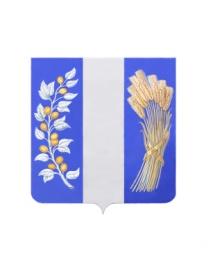 РЕСПУБЛИКА БУРЯТИЯМУНИЦИПАЛЬНОЕ КАЗЕННОЕ УЧРЕЖДЕНИЕ АДМИНИСТРАЦИЯ МУНИЦИПАЛЬНОГО ОБРАЗОВАНИЯ«БИЧУРСКИЙ РАЙОН»_____________________________________________________________________ПОСТАНОВЛЕНИЕот «16  » ноября 2021 года 					                    № 646с. Бичура Об утверждении муниципальной программы муниципального образования «Бичурский район» Экономическое развитие муниципального образования «Бичурский район»  	В соответствии со статьей 179 Бюджетного кодекса Российской Федерации,  постановлением Муниципального казенного учреждения Администрация муниципального образования «Бичурский район» Республики Бурятия от 10.04.2017 г. № 12 «Об утверждении Порядка разработки, реализации и оценки эффективности муниципальных программ муниципального образования «Бичурский район», в целях эффективного достижения результатов и решения задач социально - экономического развития муниципального образования «Бичурский район», МКУ Администрация МО «Бичурский район» РБ постановляет:Утвердить муниципальную программу муниципального образования «Бичурский район» «Экономическое развитие муниципального образования «Бичурский район» согласно приложению к настоящему постановлению.Опубликовать настоящее постановление на информационном стенде МКУ Администрация МО «Бичурский район» РБ и разместить на официальном сайте муниципального образования  «Бичурский район» в сети Интернет. Настоящее постановление вступает в силу с 1 января 2022 года.Контроль за исполнением настоящего постановления возложить на заместителя МКУ Администрация МО «Бичурский район» РБ по финансово -экономическим вопросам Савельеву М.П..Глава МО «Бичурский район»                                                                        В.В.  Смолин Проект представлен Комитетом экономического развития  исп. Ястребова Н.М., тел. 896440941932УТВЕРЖДЕНАпостановлением МКУ Администрация МО «Бичурский район» РБ от «16» ноября 2021  г. №  646МУНИЦИПАЛЬНАЯ ПРОГРАММА«Экономическое развитие муниципального образования «Бичурский район» ПАСПОРТ МУНИЦИПАЛЬНОЙ ПРОГРАММЫ1. Характеристика текущего состояния, основные проблемы, анализ основных показателей ПрограммыМуниципальная программа «Экономическое развитие муниципального образования «Бичурский  район» сформирована исходя из приоритетов социально-экономического развития Бичурского района. Определяющим фактором изменения структуры экономики за 11 лет был сдвиг в пользу производств, обслуживающих инвестиционный спрос (добывающая промышленность, обрабатывающие производства). Доля промышленного производства возросла с 31,2% в 2011 году до 63,4% в 2021 году.В результате опережающего развития других секторов доля производства продукции сельского хозяйства снизилась с 30,5% в 2011 году до 14,4% в 2021году.Таблица1Динамика изменения структуры ВРП за 2011 - 2021 годыУскоренному экономическому росту способствовали следующие факторы:- расширение внутреннего потребительского спроса за счет увеличения реальных денежных доходов населения и сокращения инфляции на потребительском рынке;- развитие инвестиционной деятельности в отраслях реального сектора экономики (добывающая и обрабатывающая промышленность, АПК, строительство) и в сфере обслуживания (транспорт, торговля).В развитие экономики района вложено за последние 6 лет свыше 3,7 млн. рублей инвестиций. Таблица 2Динамика показателей социально-экономического развитияМО «Бичурский район»Однако, несмотря на положительную динамику экономического развития и стабильный рост основных макроэкономических показателей, темпы экономического роста в МО «Бичурский район» являются недостаточными для обеспечения догоняющего экономического роста района.В то же время для района остаются актуальными такие проблемы социально-экономического развития, как:- снижение инвестиционной привлекательности;- снижение объёмов производства в лесоперерабатывающей отрасли;- низкая среднемесячная заработная плата.2. Основные цели и задачи ПрограммыОсновные цели и задачи муниципальной программы определены с соответствии с приоритетами  Стратегии социально-экономического развития Бичурского района на период до 2035 года .Основной целью муниципальной программы является создание благоприятных условий для устойчивого экономического развития на территории МО «Бичурский район».                                                             Для достижения основной цели муниципальной программы предполагается решение следующих задач:1. Мобилизация внутренних инвестиционных ресурсов и увеличение притока внешних инвестиций в экономику района.2. Повышение эффективности содействия трудоустройству безработных граждан.    3. Повышение квалификации работников по вопросам организации охраны труда в предприятиях и организациях района.     В настоящее время от инвестиционной привлекательности территории, ее экономического потенциала, конкурентоспособности экономики зависит наличие потенциальных инвесторов, финансовое положение предприятий и организаций, количество рабочих мест, качество и уровень жизни населения, рост и своевре-менность выплаты заработной платы, и, как следствие, рост и стабильность дохо-дов бюджета муниципального образования.3. Целевые индикаторы Программы	Состав показателей (индикаторов) муниципальной программы определен исходя из принципа необходимости и достаточности информации для характеристики достижения цели и решения задач Программы.Таблица 3 Целевые индикаторы муниципальной Программы  и их значения4.Ресурсное обеспечение Программы Динамика расходов бюджета МО «Бичурский район» на весь период реализации муниципальной программы сформирована с учетом положений действующих нормативных правовых актов, утвержденных  МКУ Администрациея МО «Бичурский район»,  Советом депутатов МО «Бичурский район».Финансовое обеспечение реализации муниципальной программы в части расходных обязательств МО «Бичурский район» осуществляется за счет бюджетных ассигнований бюджета МО «Бичурский район». Распределение бюджетных ассигнований на реализацию муниципальной программы утверждается решением совета депутатов МО «Бичурский район» о бюджете на очередной финансовый год и плановый период.Таблица 4 Мероприятия и ресурсное обеспечение муниципальной Программы за счет всех источников финансирования (тыс. рублей)*справочно подлежит корректировке5.Описание мер правового регулирования ПрограммыСовершенствование нормативной правовой базы МО «Бичурский район» является важнейшим условием обеспечения реализации программных мероприятий.В рамках Муниципальной программы предусматривается совершенствование нормативной правовой базы с учетом изменений федерального законодательства, законодательства Республики Бурятия, нормативно-правовой базы МО «Бичурский район». Основными направлениями совершенствования нормативной правовой базы МО «Бичурский район» будут являться: стимулирование инвестиционной деятельности; рост экономического потенциала; совершенствование системы стратегического планирования.Таблица 5Программные документы МО «Бичурский район»Кроме того, будет проводиться работа по нормативно-правовому оформлению новых для района механизмов привлечения инвестиций: муниципально-частного партнерства, формированию инвестиционных площадок на территории Бичурского района.Формирование нормативной правовой базы района в сфере развития механизмов муниципально-частного партнерства направлено на создание условий для привлечения частных инвестиций на реализацию общественно значимых проектов в сферах образования, науки, здравоохранения, социального обслуживания населения, физической культуры, спорта, культуры, туризма, транспортной, инженерной инфраструктуры, инфраструктуры связи и телекоммуникаций, что позволит экономить бюджетные средства, разделить ответственность между государством и бизнесом за функционирование объектов, обеспечить внедрение передовых технологий в развитие инфраструктуры, повысить эффективность использования муниципального имущества.Оптимизация и упрощение процедур получения муниципальной поддержки, снижение административных барьеров при ее получении, повышение эффективности муниципальной поддержки будет достигаться за счет совершенствования нормативных правовых актов МО «Бичурский район», регламентирующих процесс предоставления различных форм муниципальной поддержки.6.Срок реализации Программы	Реализация  муниципальной программы «Экономическое развитие муниципального образования «Бичурский  район» предусмотрена в 2 этапа: 2022-2024-1 этап, 2025-2030-2 этапТаблица 6Перечень подпрограмм и основных мероприятий Программы	Подпрограммы представлены в приложениях №№ 1 - 3Par2858 к муниципальной программе.8. Оценка эффективности Программы1. Эффективность реализации муниципальной программы оценивается ежегодно на основе целевых показателей и индикаторов, указанных в таблице 3, исходя из соответствия фактических значений показателей (индикаторов) с их целевыми значениями.2. Оценка эффективности реализации муниципальной программы по целям (задачам) настоящей муниципальной программы определяется по формуле:         Tfi    Ei = --- x 100,%, где:         TNiEi - эффективность реализации i-го целевого индикатора (показателя результатов муниципальной программы (процентов);Tfi - фактический показатель (индикатор), отражающий реализацию i-й цели муниципальной программы;TNi - целевой показатель (индикатор), отражающий реализацию i-й цели, предусмотренный муниципальной программой.Оценка эффективности реализации муниципальной программы определяется по формуле:         n        SUM Ei        i=1    E = ------: 100, где:          nE - эффективность реализации муниципальной программы (коэффициентов);n - количество показателей (индикаторов) муниципальной программы.     При достижении значения i-го целевого индикатора ниже 100%, имеющего положительную качественную характеристику выполнения индикатора, коэффициент   эффективности реализации муниципальной программы (Еi) рассчитывается, как разница между базовым процентом (100) и полученным значением, увеличенным на стопроцентное исполнение(100).     При достижении значения i-го целевого индикатора выше 100%, имеющего отрицательную качественную характеристику выполнения индикатора, коэффициент   эффективности реализации муниципальной программы (Еi) рассчитывается, как разница между базовым процентом (100) и полученным   приростом базового значения.     По итогам проведения  оценки  эффективности реализации муниципальной программы дается качественная оценка эффективности реализации муниципальной программы:Таблица 7Качественная оценка эффективности реализации муниципальной программы Приложение № 1к муниципальной программе«Экономическое развитие МО «Бичурский район»ПОДПРОГРАММА«Создание благоприятных условий для привлечения инвестиций в МО «Бичурский район» Паспорт подпрограммы1. Характеристика текущего состояния, основные проблемы, анализ основных показателей подпрограммыОдним из основных условий для обеспечения устойчивого роста экономики МО «Бичурский район» является привлечение инвестиций. Задача обеспечения инвестиционными ресурсами - одна из самых актуальных для экономики района. Общий объем инвестиций пока еще недостаточен для обеспечения инвестиционного спроса и активной модернизации производственного потенциала, а величина инвестиций в расчете на 1 жителя пока существенно отстает от среднереспубликанского уровня. Основными причинами, ограничивающими инвестиционную активность в регионе, являются:- территориальная удаленность от внутренних товарных, финансовых рынков;- недостаток собственных средств у предприятий, обусловленный нестабильным финансовым состоянием организаций;- ограниченные возможности организаций по привлечению кредитных ресурсов;- высокий уровень энерготарифов;- недостаточная обеспеченность инженерной и транспортной инфраструктурой, изношенность имеющихся инфраструктурных объектов;- неразвитость финансового рынка;- неразвитость инновационной инфраструктуры, отсутствие устойчивых связей между производственными предприятиями;- моральный и физический износ действующих основных фондов;- слабая исследованность рынков сбыта;- экологические ограничения, связанные с наличием жестких требований в сфере экологической безопасности;- относительно невысокий уровень доходов населения и т.д.Динамика инвестиций в основной капитал в МО «Бичурский район» представлена в таблице 1.Таблица 1Динамика инвестиций в основной капитал	За 2020 год освоено инвестиций предприятиями всех форм собственности 474,7 млн. руб., программный индикатор выполнен на 105,5%, в том числе бюджетные инвестиции 166,3 млн.руб., привлечённые средства 308,4 млн.рублей.  Структура инвестиций выглядит следующим образом: 12,3% инвестиций вложено в развитие промышленности, в развитие сельскохозяйственного производства 23,9 %, 13,6% в социальную сферу, инфраструктуру услуги и потребительский рынок- 50,1%. По оценке за 2021 год ожидается объем инвестиций в сумме 635,8 млн.руб.	За 2020 год аграрии направили более 112 млн. рублей на инвестиционные цели. На приобретение техники и оборудования направлено более 26,0 млн. рублей. Парк сельскохозяйственной техники пополнился на 2 трактора, почвообрабатывающего и кормозаготовительного оборудования 28 ед., навигационного-5 ед.В 2020 году началась подготовительная работа по реализации инвестиционного проекта по ООО «Благодатное» - строительство откормочника , на оформление и приобретение земельных участков направлено 8,0 млн.рублей.	В 2020 году была продолжена реализация инвестиционного проекта по освоению буроугольного месторождения в селе Окино-Ключи. Угольная отрасль инвестировала в основной капитал 41,2 млн. рублей.	В отрасли по переработке молока ООО «Бичурским маслозаводом» построена моечная для молоковозов, приобретено фасовочное оборудование на сумм 15,0 млн.руб.	В рамках общественной инфраструктуры  бюджетные инвестиции были направлены на  капитальный ремонт социальных объектов,  капитальный ремонт скважин (школы, детские сады, культурно-досуговые учреждения) в сумме 9,6 млн. рублей. 	В рамках федеральной программы комплексное развитие сельских территорий на обустройство 7 населенных пунктов было привлечено 5,9 млн.рублей- были построены детские игровые площадки	В 2020 году на завершение строительства  физкультурно-спортивного комплекса с универсальным игровым залом в с.Бичура направлено 17,1 млн.руб.По линии здравоохранения был введен в эксплуатацию Узко-Лугский ФАП стоимостью 4,5 млн.рублей, в рамках нац.проекта Здравоохранение приобретено медицинское оборудование  на сумму 28,6 млн.рублей.          	Кроме того, инвестиции были направлены на развитие услуг и потребительского рынка 10,7 млн.руб., фондом поддержки предпринимательства на увеличение стоимости основных средств предоставлено 7 микрозаймов на сумму 2,8 млн.рублей, построено жилья 3140 кв.м. на 144,8 млн.руб.		На сайте МО «Бичурский район» размещена вся нормативно-правовая основа инвестиционной деятельности, перечень свободных инвестиционных площадок, перечень свободных объектов недвижимого имущества для инвестиционных площадок. В соответствии с Федеральным законом от 13.07.2015 № 224-ФЗ «О государственно - частном партнерстве, муниципально - частном партнерстве в Российской Федерации и внесении изменений в отдельные законодательные акты Российской Федерации», в целях регулирования взаимоотношений органов местного самоуправления и юридических лиц в рамках муниципально-частного партнерства МКУ Администрация муниципального образования «Бичурский район» и  в целях развития  муниципально-частного партнерства на территории Бичурского района Постановлением МКУ Администрация МО «Бичурский район» утверждено Положение о муниципально-частном партнерстве в муниципальном образовании «Бичурский район». На 01.01.2021г. действует 5 концессионных соглашений с ООО «Бичурское ЖКХ» по 5 котельным отапливающим бюджетную сферу и жилой сектр. 	В целях улучшения конкурентной среды и инвестиционного климата, создания условий эффективного развития конкуренции на товарных рынках и рынках услуг на территории Бичурского района утвержден план мероприятий «дорожная карта» по содействию развитию конкуренции, утвержден перечень приоритетных и социально значимых рынков для содействия развития конкуренции в муниципальном образовании «Бичурский район». 	Сложившаяся динамика обусловлена рядом определенных факторов как в частном секторе, так и в сфере бюджетных инвестиций, в частности, завершением инвестиционной фазы ряда крупных инвестиционных проектов, трудностями с привлечением кредитных ресурсов, ростом цен на сырье и материалы, экологическими ограничениями, недостаточным объемом бюджетных средств, направляемых на строительство инфраструктуры для инвесторов, замедляющим темпы частного инвестирования в рамках муниципально-частного партнерства.В то же время существуют значительные резервы для более полного использования инвестиционного потенциала района. Для эффективного привлечения инвестиционных ресурсов району необходимо осуществить мероприятия по улучшению обеспеченности инженерной и транспортной инфраструктурой, проводить последовательную работу по увеличению уровня доходов населения и уровня развития производственной базы. Важнейшим фактором привлечения инвестиций в экономику района является повышение доступности финансовых ресурсов. Одним из основных направлений перспективного развития является создание инновационной инфраструктуры, обеспечивающей развитие и коммерциализацию новых технологий в тех секторах, где район имеет достаточный научно-технический и конверсионный потенциал.МО «Бичурский район» обладает рядом конкурентных преимуществ, которые создают предпосылки для привлечения инвестиций и успешного поступательного развития. Основными из них являются: значительные запасы и широкий спектр природных ресурсов; высокий туристско-рекреационный потенциал; политическая и социальная стабильность; квалифицированные трудовые ресурсы; эффективно действующая инфраструктура поддержки предпринимательства.	Для координации  инвестиционной деятельности в районе создан Совет при Главе муниципального образования «Бичурский район» по улучшению инвестиционного климата, создана экспертная группа, утверждены План мероприятий  по улучшению инвестиционного климата, в который вносятся соответствующие корректировки, регламент сопровождения инвестиционных проектов по принципу «одного окна».Работа органов местного самоуправления МО «Бичурский район» по созданию благоприятного инвестиционного климата нацелена на последовательную реализацию инвестиционных возможностей и конкурентных преимуществ Бичурского района на основе выбранной стратегии и приоритетов социально-экономического развития района.2. Основные цели и задачи подпрограммыЦелью реализации подпрограммы является создание благоприятного инвестиционного климата в экономике МО «Бичурский район».Достижение этой цели обеспечивается за счет решения задачи подпрограммы по мобилизации внутренних инвестиционных ресурсов и увеличение притока внешних инвестиций в экономику МО «Бичурский район» посредством предусмотренных основных мероприятий:1. Организационные меры по снижению административных барьеров, государственной поддержке, продвижению инвестиционных проектов.2. Модернизация действующих предприятий.3. Содействие реализация перспективных инвестиционных проектов.По итогам реализации подпрограммы будут достигнуты следующие результаты:- возрастет объем инвестиций в экономику МО «Бичурский район»;- повышение уровня жизни населения.3. Целевые индикаторы подпрограммы и их значения	Таблица 24. Мероприятия и ресурсное обеспечение подпрограммы за счет всех источников финансированияТаблица 35. Перечень основных мероприятий подпрограммыТаблица 4Приложение № 2к муниципальной программе«Экономическое развитие МО «Бичурский район»ПОДПРОГРАММА«СОДЕЙСТВИЕ ЗАНЯТОСТИ НАСЕЛЕНИЯ» Паспорт подпрограммы1. Характеристика текущего состояния, основные проблемы, анализ основных показателей подпрограммы  	 Демографическая ситуация является одним из определяющих факторов социально-экономического развития территории. Важную роль в улучшении демографической ситуации занимает занятость населения.  	Основная составляющая демографической обстановки, закрепление населения на постоянное место жительства, представление условий труда и социальных гарантий.  За 2020 год в районе было создано 96 рабочих мест по отраслям экономики:  в сельском хозяйстве-26, в оптовой  и розничной   торговле-4, в транспортных перевозках -1, в муниципальном управлении-3, монтажные работы-1, в сфере культуры-6, в здравоохранении-6, в общепите-1, в лесоперерабатывающей  промышленности-11, по оказанию услуг населению-36, в сфере искусства-1.     В целях легализации трудовых отношений, создание новых рабочих мест в районе, необходимости заключения трудовых отношений с наемными работниками в отраслях экономики на постоянной основе в рамках работы Комиссии по повышению доходной части, снижению убыточности, предупреждению банкротства организаций и легализации заработной платы на территории МО «Бичурский район» для работодателей, населения района  доводится информация, проводится разъяснительная работа о соблюдении трудового законодательства.На сегодня комиссия по повышению доходной части, снижению убыточности, предупреждению банкротства организаций и легализации заработной платы не имеет полномочий на проведение контрольно-надзорных мероприятий, отсутствует механизм и право у муниципальных образований по мерам наказания за не нелегализованную занятость. Комиссия может в рамках своих полномочий проводить только разъяснительную работу о необходимости легализации трудовых отношений, о соблюдении трудового законодательства.    	В 2020 году за представлением государственных услуг в службу занятости населения Бичурского района обратилось 624 жителя по вопросу трудоустройства, из общего числа граждан было трудоустроено 253 человека. Заявлено вакансий-867 единиц.    	Реализация целевых мероприятий в 2020 году была направлена на реализацию ключевых проблем рынка труда и осуществлялась по следующим направлениям:1.Организация проведения оплачиваемых общественных работ для неработающих и безработных граждан.  	Оплачиваемые общественные работы сохраняют свое значение, как средство снижения на рынке труда и возможность получения легального дохода. Участие в общественных работах–это поддержка для безработных граждан на период поиска постоянной работы. Основными видами общественных работ в 2020 году, как и в последующие годы, будут: благоустройство и озеленение территорий, и другие виды деятельности, имеющие социальную значимость. Проведение общественных работ в 2020 году были проведены в следующих организациях и предприятиях: МО-СП: «Билютайское», «Дунда-Киретское», «Потанинское» ООО «Фортуна-Н». Общая сумма материальной поддержки безработным гражданам направленная на организацию общественных работ составила 14 159,76 руб.2. Организация временного трудоустройства несовершеннолетних от 14 до 18 лет, в свободное от учебы время, в том числе создание условий для организации временного трудоустройства несовершеннолетних граждан. Под временной занятостью несовершеннолетних граждан понимается общедоступная трудовая деятельность, имеющая социально-полезную направленность, организуемая для мотивации подрастающего поколения к труду и дополнительной социальной поддержки несовершеннолетних граждан в возрасте от 14 до 18 лет. Основными видами работ по данному направлению являются: -архивные вспомогательные работы (подшивка архивных документов), работа помощниками педагогов-организаторов, работа в школьных библиотеках. По данному мероприятию временно было трудоустроено несовершеннолетних граждан в свободное от учёбы время 44 человека. В МБОУ БСОШ №1, МБОУ «Окино-Ключевская СОШ», МБОУ «Мало-Куналейская СОШ».  Сумма выплат составила 95 210,0 руб.Вместе с тем МО «Бичурский район» по-прежнему относится к территориям с напряженной ситуацией на рынке труда.Следует отметить, что, несмотря на наличие позитивных тенденций на рынке труда, около 24% от общей численности безработных граждан не могут найти работу в течение 12 и более месяцев. Одной из причин наличия длительной безработицы является изменение структуры спроса на рынке труда.Одновременно на рынке труда существует проблема трудоустройства граждан, которые в силу различных причин (социальных, физических и иных) являются наименее конкурентоспособными.Одной из причин сохранения локализации рынка труда является низкая территориальная мобильность граждан, препятствующая эффективному использованию собственных трудовых ресурсов.В течение 2015 - 2020 годов в районе прогнозируется устойчивая тенденция сокращения численности населения трудоспособного возраста, что приведет к сокращению предложения трудовых ресурсов.2. Основные цели и задачи подпрограммыОсновной целью Программы является обеспечение эффективной занятости населения. Для достижения указанной цели предусмотрено выполнение следующих задач:     -трудоустройство граждан на постоянную работу;     -трудоустройство безработных, испытывающих трудности в поиске работы    -усиление мотивации граждан к трудоустройству    -повышение качества и доступности   государственных услуг в сфере содействия занятости.                       Для решения данной задачи предусмотрены основные мероприятия:- организация  проведения оплачиваемых общественных работ для безработных граждан;-мониторинг состояния и разработка прогнозных оценок рынка труда.3. Целевые индикаторы подпрограммы и их значенияТаблица 1Мероприятия и ресурсное обеспечение подпрограммы за счет всех источников финансированияТаблица 25. Перечень основных мероприятий подпрограммыТаблица 3Приложение № 3к муниципальной программе«Экономическое развитие МО «Бичурский район»ПОДПРОГРАММА«УЛУЧШЕНИЕ УСЛОВИЙ И ОХРАНЫ ТРУДА» Паспорт подпрограммы1. Характеристика текущего состояния, основные проблемы, анализ основных показателей подпрограммыОхрана труда как система обеспечения жизни и здоровья работников в процессе трудовой деятельности тесно связана с социально-экономическим положением организаций, в которых они трудятся, современным состоянием экономики, окружающей среды, основных фондов, уровнем лечебно-профилактического обслуживания, обеспечения средствами индивидуальной и коллективной защиты работающих, с качеством образования и обучения, научным и техническим потенциалом.Так, в период с 2005 по 2020 годы страхователями в Республике Бурятия направлено на проведение превентивных мероприятий более 904,9 млн. руб., число страхователей, которые использовали финансовые средства Фонда увеличилось в 10 раз, и в 2020 году составило 547, что на 5,6 % больше по сравнению с 2019 годом. Всего на 01 января 2021 года в районе зарегистрировано 292 страхователей, из них  юридических лиц -205, ИП, КФХ – 85, обособленных организаций  - 2.Расходы ГУ-региональное отделение Фонда социального страхования Российской Федерации по Республике Бурятия в Бичурском районе на выплату обеспечения по страхованию в связи с несчастными случаями на производстве и профессиональными заболеваниями в 2020  году составили  2 736 525 рублей, С заявлениями на обеспечение предупредительных мер обратились 29 страхователей, которыми были использованы более 373 тысяч рублей.     По данным ГУ-региональное отделение Фонда социального страхования Российской Федерации по Республике Бурятия, потери рабочего времени из-за временной нетрудоспособности по причине производственного травматизма в 2019 году составили 7,6 тысяч человеко-дней или 54,3 человеко-дня в расчете на одного пострадавшего. Число человеко-дней временной нетрудоспособности по сравнению с 2018 годом сократилось на 3,0 %, по сравнению с 2017 г. – на 18,6 %, но при этом средняя длительность периода нетрудоспособности в расчете на одного пострадавшего возросла на 20,1 % в сравнении с 2018 годом (по сравнению с 2017 г. – сократилась на 6,4 %). Это свидетельствует о регистрации преимущественно тяжелых травм, больничный лист по которым в среднем составляет 50 дней.Наряду с экономическими потерями, связанными с условиями труда, производственным травматизмом и профессиональной заболеваемостью, район несет большие социальные издержки.Следует отметить, несмотря на то, что в последние четыре года уровень смертности в Бичурском районе сократился, его показатель остается на высоком уровне.Среди причин смерти по-прежнему второе место занимает смертность населения от несчастных случаев, отравлений, травм.По данным Гострудинспекции абсолютный уровень производственного травматизма по РБ в 2020 году снизился по отношению к аналогичному периоду 2019 года на 15 %. Анализ причин и условий возникновения большинства несчастных случаев на производстве показывает, что более половины случаев происходят по причинам, не требующим значительных материальных затрат. Все несчастные случаи вызваны причинами организационного характера: неудовлетворительная организация производства работ; недостатки в организации и проведении подготовки работников по охране труда; нарушение работниками трудового распорядка и дисциплины труда; неприменение работником средств индивидуальной защиты; привлечение пострадавшего к исполнению обязанностей не по специальности.Вредные производственные факторы условий труда являются причиной профессиональных заболеваний, а также могут способствовать развитию и прогрессированию общих заболеваний, которые в значительной степени угрожают здоровью работающих.Выявляемость профессиональных заболеваний происходит на поздних стадиях развития заболеваний, что в 50 процентах случаев приводит к утрате трудоспособности и инвалидности работников.Важнейшим фактором, определяющим необходимость разработки и реализации  подпрограммы в МО «Бичурский район» с учетом приоритетных направлений социальных и экономических реформ в Республике Бурятия, Стратегии социально-экономического развития МО «Бичурский район» на период до 2035 года является социальная значимость данной проблемы в части повышения качества жизни и сохранения здоровья трудоспособного населения МО «Бичурский район».В соответствии с вышеназванной Стратегией одним из приоритетных направлений деятельности в улучшении здоровья и сокращении смертности населения является принятие мер по улучшению условий и охраны труда работающего населения, профилактике и снижению профессионального риска, а также проведение диспансеризации и профилактических осмотров работающих.2. Основные цели и задачи подпрограммыЦелью подпрограммы является улучшение условий и охраны труда работников организаций, расположенных на территории МО «Бичурский район». Основными задачами подпрограммы являются:Повышение квалификации работников по вопросам организации охраны труда  в предприятиях и организациях района;Обеспечение оценки условий труда работников и получения работниками объективной информации о состоянии условий и охраны труда на рабочих местах;Содействие руководителям и специалистам  учреждений и предприятий в использовании средств Фонда социального страхования РФ на финансирование мер по сокращению производственного травматизма и профессиональных заболеваний.Результатом реализации подпрограммы станет:- повышение общеобразовательного уровня участников трудового процесса в области охраны труда;- Выявление и оценка уровня профессиональных рисков, профилактика производственного травматизма, улучшение условий труда на рабочих местах;- Увеличение количества организаций    возместивших затраты на предупредительные мероприятия по охране труда из ФСС.    3. Целевые индикаторы подпрограммы и их значенияТаблица 24. Ресурсное обеспечение  подпрограммы за счет источников финансированияТаблица 35. Перечень основных мероприятий подпрограммыТаблица 4Наименование муниципальной программы(подпрограммы)«Экономическое развитие муниципального образования «Бичурский  район» (далее - Программа)                                 «Экономическое развитие муниципального образования «Бичурский  район» (далее - Программа)                                 «Экономическое развитие муниципального образования «Бичурский  район» (далее - Программа)                                 «Экономическое развитие муниципального образования «Бичурский  район» (далее - Программа)                                 «Экономическое развитие муниципального образования «Бичурский  район» (далее - Программа)                                 «Экономическое развитие муниципального образования «Бичурский  район» (далее - Программа)                                 Ответственный исполнитель муниципальной программы(подпрограммы)Комитет экономического развития МКУ Администрация МО «Бичурский район» Комитет экономического развития МКУ Администрация МО «Бичурский район» Комитет экономического развития МКУ Администрация МО «Бичурский район» Комитет экономического развития МКУ Администрация МО «Бичурский район» Комитет экономического развития МКУ Администрация МО «Бичурский район» Комитет экономического развития МКУ Администрация МО «Бичурский район» Соисполнители муниципальной программы(подпрограммы) МУ Районное управление образованием МКУ Администрация МО «Бичурский район»;МУ Управление культуры МКУ Администрация МО «Бичурский район»; МУ финансовое управление МКУ Администрация МО «Бичурский район»;МБУ ХТО МО «Бичурский район»Отдел развития АПК Администрация МО «Бичурский район»;                                        Сектор  землепользования МКУ Администрация МО «Бичурский район»;   Сектор имущественных отношений МКУ Администрация МО «Бичурский район»;                                                                                По согласованию:ГКУ Центр занятости населения  по Бичурскому району; МО -сельские поселения;Отделение ФСС России по Республике Бурятия в Бичурском районе;                хозяйствующие субъекты МО «Бичурский район»;Микрокредитная компания Фонд поддержки малого предпринимательства Республики Бурятия;                                                       Организации, оказывающие услуги в сфере охраны труда.МУ Районное управление образованием МКУ Администрация МО «Бичурский район»;МУ Управление культуры МКУ Администрация МО «Бичурский район»; МУ финансовое управление МКУ Администрация МО «Бичурский район»;МБУ ХТО МО «Бичурский район»Отдел развития АПК Администрация МО «Бичурский район»;                                        Сектор  землепользования МКУ Администрация МО «Бичурский район»;   Сектор имущественных отношений МКУ Администрация МО «Бичурский район»;                                                                                По согласованию:ГКУ Центр занятости населения  по Бичурскому району; МО -сельские поселения;Отделение ФСС России по Республике Бурятия в Бичурском районе;                хозяйствующие субъекты МО «Бичурский район»;Микрокредитная компания Фонд поддержки малого предпринимательства Республики Бурятия;                                                       Организации, оказывающие услуги в сфере охраны труда.МУ Районное управление образованием МКУ Администрация МО «Бичурский район»;МУ Управление культуры МКУ Администрация МО «Бичурский район»; МУ финансовое управление МКУ Администрация МО «Бичурский район»;МБУ ХТО МО «Бичурский район»Отдел развития АПК Администрация МО «Бичурский район»;                                        Сектор  землепользования МКУ Администрация МО «Бичурский район»;   Сектор имущественных отношений МКУ Администрация МО «Бичурский район»;                                                                                По согласованию:ГКУ Центр занятости населения  по Бичурскому району; МО -сельские поселения;Отделение ФСС России по Республике Бурятия в Бичурском районе;                хозяйствующие субъекты МО «Бичурский район»;Микрокредитная компания Фонд поддержки малого предпринимательства Республики Бурятия;                                                       Организации, оказывающие услуги в сфере охраны труда.МУ Районное управление образованием МКУ Администрация МО «Бичурский район»;МУ Управление культуры МКУ Администрация МО «Бичурский район»; МУ финансовое управление МКУ Администрация МО «Бичурский район»;МБУ ХТО МО «Бичурский район»Отдел развития АПК Администрация МО «Бичурский район»;                                        Сектор  землепользования МКУ Администрация МО «Бичурский район»;   Сектор имущественных отношений МКУ Администрация МО «Бичурский район»;                                                                                По согласованию:ГКУ Центр занятости населения  по Бичурскому району; МО -сельские поселения;Отделение ФСС России по Республике Бурятия в Бичурском районе;                хозяйствующие субъекты МО «Бичурский район»;Микрокредитная компания Фонд поддержки малого предпринимательства Республики Бурятия;                                                       Организации, оказывающие услуги в сфере охраны труда.МУ Районное управление образованием МКУ Администрация МО «Бичурский район»;МУ Управление культуры МКУ Администрация МО «Бичурский район»; МУ финансовое управление МКУ Администрация МО «Бичурский район»;МБУ ХТО МО «Бичурский район»Отдел развития АПК Администрация МО «Бичурский район»;                                        Сектор  землепользования МКУ Администрация МО «Бичурский район»;   Сектор имущественных отношений МКУ Администрация МО «Бичурский район»;                                                                                По согласованию:ГКУ Центр занятости населения  по Бичурскому району; МО -сельские поселения;Отделение ФСС России по Республике Бурятия в Бичурском районе;                хозяйствующие субъекты МО «Бичурский район»;Микрокредитная компания Фонд поддержки малого предпринимательства Республики Бурятия;                                                       Организации, оказывающие услуги в сфере охраны труда.МУ Районное управление образованием МКУ Администрация МО «Бичурский район»;МУ Управление культуры МКУ Администрация МО «Бичурский район»; МУ финансовое управление МКУ Администрация МО «Бичурский район»;МБУ ХТО МО «Бичурский район»Отдел развития АПК Администрация МО «Бичурский район»;                                        Сектор  землепользования МКУ Администрация МО «Бичурский район»;   Сектор имущественных отношений МКУ Администрация МО «Бичурский район»;                                                                                По согласованию:ГКУ Центр занятости населения  по Бичурскому району; МО -сельские поселения;Отделение ФСС России по Республике Бурятия в Бичурском районе;                хозяйствующие субъекты МО «Бичурский район»;Микрокредитная компания Фонд поддержки малого предпринимательства Республики Бурятия;                                                       Организации, оказывающие услуги в сфере охраны труда.Подпрограммы муниципальной программы(подпрограммы)«Создание благоприятных условий для привлечения инвестиций в МО «Бичурский район»; «Содействие занятости  населения»;    «Улучшение условий и охраны труда».«Создание благоприятных условий для привлечения инвестиций в МО «Бичурский район»; «Содействие занятости  населения»;    «Улучшение условий и охраны труда».«Создание благоприятных условий для привлечения инвестиций в МО «Бичурский район»; «Содействие занятости  населения»;    «Улучшение условий и охраны труда».«Создание благоприятных условий для привлечения инвестиций в МО «Бичурский район»; «Содействие занятости  населения»;    «Улучшение условий и охраны труда».«Создание благоприятных условий для привлечения инвестиций в МО «Бичурский район»; «Содействие занятости  населения»;    «Улучшение условий и охраны труда».«Создание благоприятных условий для привлечения инвестиций в МО «Бичурский район»; «Содействие занятости  населения»;    «Улучшение условий и охраны труда».Цели и задачи муниципальной программы(подпрограммы)Цели: Создание благоприятных условий  для устойчивого экономического развития на территории МО «Бичурский район».                                                             Задачи:                                                                                       1. Мобилизация внутренних инвестиционных ресурсов и увеличение притока внешних инвестиций в экономику  района.2. Повышение эффективности содействия трудоустройству безработных граждан.    3.Повышение квалификации работников по вопросам организации охраны труда в предприятиях и организациях района.Цели: Создание благоприятных условий  для устойчивого экономического развития на территории МО «Бичурский район».                                                             Задачи:                                                                                       1. Мобилизация внутренних инвестиционных ресурсов и увеличение притока внешних инвестиций в экономику  района.2. Повышение эффективности содействия трудоустройству безработных граждан.    3.Повышение квалификации работников по вопросам организации охраны труда в предприятиях и организациях района.Цели: Создание благоприятных условий  для устойчивого экономического развития на территории МО «Бичурский район».                                                             Задачи:                                                                                       1. Мобилизация внутренних инвестиционных ресурсов и увеличение притока внешних инвестиций в экономику  района.2. Повышение эффективности содействия трудоустройству безработных граждан.    3.Повышение квалификации работников по вопросам организации охраны труда в предприятиях и организациях района.Цели: Создание благоприятных условий  для устойчивого экономического развития на территории МО «Бичурский район».                                                             Задачи:                                                                                       1. Мобилизация внутренних инвестиционных ресурсов и увеличение притока внешних инвестиций в экономику  района.2. Повышение эффективности содействия трудоустройству безработных граждан.    3.Повышение квалификации работников по вопросам организации охраны труда в предприятиях и организациях района.Цели: Создание благоприятных условий  для устойчивого экономического развития на территории МО «Бичурский район».                                                             Задачи:                                                                                       1. Мобилизация внутренних инвестиционных ресурсов и увеличение притока внешних инвестиций в экономику  района.2. Повышение эффективности содействия трудоустройству безработных граждан.    3.Повышение квалификации работников по вопросам организации охраны труда в предприятиях и организациях района.Цели: Создание благоприятных условий  для устойчивого экономического развития на территории МО «Бичурский район».                                                             Задачи:                                                                                       1. Мобилизация внутренних инвестиционных ресурсов и увеличение притока внешних инвестиций в экономику  района.2. Повышение эффективности содействия трудоустройству безработных граждан.    3.Повышение квалификации работников по вопросам организации охраны труда в предприятиях и организациях района.Целевые индикаторы муниципальной программы(подпрограммы)-Объем инвестиций в основной капитал (за исключением   бюджетных средств) в расчете на одного человека, тыс.руб.;    -Количество реализуемых инвестиционных проектов на территории Бичурского района в год, ед.;                     -Количество созданных рабочих мест, в т.ч. за счет освоения новых производств, открытия новых предприятий, ед.;  -Удельный вес  трудоустроенных граждан в общей численности граждан, обратившихся за содействием в поиске подходящей работы в органы службы занятости, %;                                                                                    -Количество обученных  работников по вопросам охраны труда, чел.;                                                                -Количество рабочих мест, на которых проведена специальная оценка условий труда (СОУТ), ед.;           - Количество организаций возместивших затраты на предупредительные мероприятия по охране труда из ФСС,ед..-Объем инвестиций в основной капитал (за исключением   бюджетных средств) в расчете на одного человека, тыс.руб.;    -Количество реализуемых инвестиционных проектов на территории Бичурского района в год, ед.;                     -Количество созданных рабочих мест, в т.ч. за счет освоения новых производств, открытия новых предприятий, ед.;  -Удельный вес  трудоустроенных граждан в общей численности граждан, обратившихся за содействием в поиске подходящей работы в органы службы занятости, %;                                                                                    -Количество обученных  работников по вопросам охраны труда, чел.;                                                                -Количество рабочих мест, на которых проведена специальная оценка условий труда (СОУТ), ед.;           - Количество организаций возместивших затраты на предупредительные мероприятия по охране труда из ФСС,ед..-Объем инвестиций в основной капитал (за исключением   бюджетных средств) в расчете на одного человека, тыс.руб.;    -Количество реализуемых инвестиционных проектов на территории Бичурского района в год, ед.;                     -Количество созданных рабочих мест, в т.ч. за счет освоения новых производств, открытия новых предприятий, ед.;  -Удельный вес  трудоустроенных граждан в общей численности граждан, обратившихся за содействием в поиске подходящей работы в органы службы занятости, %;                                                                                    -Количество обученных  работников по вопросам охраны труда, чел.;                                                                -Количество рабочих мест, на которых проведена специальная оценка условий труда (СОУТ), ед.;           - Количество организаций возместивших затраты на предупредительные мероприятия по охране труда из ФСС,ед..-Объем инвестиций в основной капитал (за исключением   бюджетных средств) в расчете на одного человека, тыс.руб.;    -Количество реализуемых инвестиционных проектов на территории Бичурского района в год, ед.;                     -Количество созданных рабочих мест, в т.ч. за счет освоения новых производств, открытия новых предприятий, ед.;  -Удельный вес  трудоустроенных граждан в общей численности граждан, обратившихся за содействием в поиске подходящей работы в органы службы занятости, %;                                                                                    -Количество обученных  работников по вопросам охраны труда, чел.;                                                                -Количество рабочих мест, на которых проведена специальная оценка условий труда (СОУТ), ед.;           - Количество организаций возместивших затраты на предупредительные мероприятия по охране труда из ФСС,ед..-Объем инвестиций в основной капитал (за исключением   бюджетных средств) в расчете на одного человека, тыс.руб.;    -Количество реализуемых инвестиционных проектов на территории Бичурского района в год, ед.;                     -Количество созданных рабочих мест, в т.ч. за счет освоения новых производств, открытия новых предприятий, ед.;  -Удельный вес  трудоустроенных граждан в общей численности граждан, обратившихся за содействием в поиске подходящей работы в органы службы занятости, %;                                                                                    -Количество обученных  работников по вопросам охраны труда, чел.;                                                                -Количество рабочих мест, на которых проведена специальная оценка условий труда (СОУТ), ед.;           - Количество организаций возместивших затраты на предупредительные мероприятия по охране труда из ФСС,ед..-Объем инвестиций в основной капитал (за исключением   бюджетных средств) в расчете на одного человека, тыс.руб.;    -Количество реализуемых инвестиционных проектов на территории Бичурского района в год, ед.;                     -Количество созданных рабочих мест, в т.ч. за счет освоения новых производств, открытия новых предприятий, ед.;  -Удельный вес  трудоустроенных граждан в общей численности граждан, обратившихся за содействием в поиске подходящей работы в органы службы занятости, %;                                                                                    -Количество обученных  работников по вопросам охраны труда, чел.;                                                                -Количество рабочих мест, на которых проведена специальная оценка условий труда (СОУТ), ед.;           - Количество организаций возместивших затраты на предупредительные мероприятия по охране труда из ФСС,ед..Сроки реализации    муниципальной программы(подпрограммы)2022-2024-1 этап2025-2030-2 этап2022-2024-1 этап2025-2030-2 этап2022-2024-1 этап2025-2030-2 этап2022-2024-1 этап2025-2030-2 этап2022-2024-1 этап2025-2030-2 этап2022-2024-1 этап2025-2030-2 этапОбъемы финансовых средствмуниципальной программы(подпрограммы), тыс.руб. ГодыВсегоФБРБМБВИОбъемы финансовых средствмуниципальной программы(подпрограммы), тыс.руб. 20220*0*0*0*0*Объемы финансовых средствмуниципальной программы(подпрограммы), тыс.руб. 20230*0*0*0*0*Объемы финансовых средствмуниципальной программы(подпрограммы), тыс.руб. 20240*0*0*0*0*Объемы финансовых средствмуниципальной программы(подпрограммы), тыс.руб. 20250*0*0*0*0*Объемы финансовых средствмуниципальной программы(подпрограммы), тыс.руб. 20260*0*0*0*0*Объемы финансовых средствмуниципальной программы(подпрограммы), тыс.руб. 20270*0*0*0*0*Объемы финансовых средствмуниципальной программы(подпрограммы), тыс.руб. 20280*0*0*0*0*Объемы финансовых средствмуниципальной программы(подпрограммы), тыс.руб. 20290*0*0*0*0*Объемы финансовых средствмуниципальной программы(подпрограммы), тыс.руб. 20300*0*0*0*0*Ожидаемые результаты реализации муниципальной программы(подпрограммы)Достижение к 2030году:                                    - объем инвестиций в основной капитал (за исключением бюджетных средств) в расчете на одного человека до 3,9 т.руб .;    -количество реализуемых инвестрпроектов, 5 ед.ежегодно,                                                -количество созданных рабочих мест, в т.ч. за счет освоения новых производств, открытия новых предприятий 146 ед.;-удельного вес трудоустроенных граждан в общей численности граждан, обратившихся за содействием в поиске подходящей работы в органы службы занятости 71%;   -количество организаций, возместивших затраты на предупредительные мероприятия по охране труда из ФСС 70ед..Достижение к 2030году:                                    - объем инвестиций в основной капитал (за исключением бюджетных средств) в расчете на одного человека до 3,9 т.руб .;    -количество реализуемых инвестрпроектов, 5 ед.ежегодно,                                                -количество созданных рабочих мест, в т.ч. за счет освоения новых производств, открытия новых предприятий 146 ед.;-удельного вес трудоустроенных граждан в общей численности граждан, обратившихся за содействием в поиске подходящей работы в органы службы занятости 71%;   -количество организаций, возместивших затраты на предупредительные мероприятия по охране труда из ФСС 70ед..Достижение к 2030году:                                    - объем инвестиций в основной капитал (за исключением бюджетных средств) в расчете на одного человека до 3,9 т.руб .;    -количество реализуемых инвестрпроектов, 5 ед.ежегодно,                                                -количество созданных рабочих мест, в т.ч. за счет освоения новых производств, открытия новых предприятий 146 ед.;-удельного вес трудоустроенных граждан в общей численности граждан, обратившихся за содействием в поиске подходящей работы в органы службы занятости 71%;   -количество организаций, возместивших затраты на предупредительные мероприятия по охране труда из ФСС 70ед..Достижение к 2030году:                                    - объем инвестиций в основной капитал (за исключением бюджетных средств) в расчете на одного человека до 3,9 т.руб .;    -количество реализуемых инвестрпроектов, 5 ед.ежегодно,                                                -количество созданных рабочих мест, в т.ч. за счет освоения новых производств, открытия новых предприятий 146 ед.;-удельного вес трудоустроенных граждан в общей численности граждан, обратившихся за содействием в поиске подходящей работы в органы службы занятости 71%;   -количество организаций, возместивших затраты на предупредительные мероприятия по охране труда из ФСС 70ед..Достижение к 2030году:                                    - объем инвестиций в основной капитал (за исключением бюджетных средств) в расчете на одного человека до 3,9 т.руб .;    -количество реализуемых инвестрпроектов, 5 ед.ежегодно,                                                -количество созданных рабочих мест, в т.ч. за счет освоения новых производств, открытия новых предприятий 146 ед.;-удельного вес трудоустроенных граждан в общей численности граждан, обратившихся за содействием в поиске подходящей работы в органы службы занятости 71%;   -количество организаций, возместивших затраты на предупредительные мероприятия по охране труда из ФСС 70ед..Достижение к 2030году:                                    - объем инвестиций в основной капитал (за исключением бюджетных средств) в расчете на одного человека до 3,9 т.руб .;    -количество реализуемых инвестрпроектов, 5 ед.ежегодно,                                                -количество созданных рабочих мест, в т.ч. за счет освоения новых производств, открытия новых предприятий 146 ед.;-удельного вес трудоустроенных граждан в общей численности граждан, обратившихся за содействием в поиске подходящей работы в органы службы занятости 71%;   -количество организаций, возместивших затраты на предупредительные мероприятия по охране труда из ФСС 70ед.. Отрасли экономики 2011 2012 201320142015201620172018201920202021оценкаВРП100100100100100100100100100100100Промышленное производство31,237,545,255,260,761,161,364,865,162,663,4Сельское хозяйство30,527,123,516,815,615,915,315,514,215,114,4Розничная торговля           32,128,325,122,719,518,717,415,616,517,517,5Услуги   5,165,24,53,53,75,23,53,54,34,2Общественное питание1,11,11,00,80,70,60,80,60,70,50,5     Наименование показателя      2011   2012  2013 2014   2015  201620172018 2019  20202021оценкаИндекс промышленного             производства, в % к предыдущему  году                             254,5  148,8142,8148148,5102,6109,3110,7119,694,2106,2Инвестиции в основной капитал,   млн. руб.                       930,6574,5815,6340,4410,8402,61380,5451,7612,5474,7635,8Оборот розничной торговли, млн. руб.                             1121,71220,21356,21477172116841706,51600,52012,320902195Объем платных услуг населению,   млн. руб.                        176,7259,7281,6294,5308,4329,5505,4357,3423,5510,1524,7Среднемесячная начисленная       номинальная заработная плата,    руб.                             14200156692105023280247352499426428,329020,3293003430037990№Наименование цели (задачи)Показатель(индикатор, наименование)Ед. изм.Прогнозный периодПрогнозный периодПрогнозный периодПрогнозный периодПрогнозный периодПрогнозный периодПрогнозный периодПрогнозный периодПрогнозный периодПрогнозный периодПрогнозный периодПрогнозный периодИсточник  определения индикатора(порядок расчета)№Наименование цели (задачи)Показатель(индикатор, наименование)Ед. изм.202220232023202420252026202720272028202820292030Источник  определения индикатора(порядок расчета)Муниципальная программа «Экономическое развитие МО «Бичурский район» на 2015 -2017 годы и на период до 2024   года»Муниципальная программа «Экономическое развитие МО «Бичурский район» на 2015 -2017 годы и на период до 2024   года»Муниципальная программа «Экономическое развитие МО «Бичурский район» на 2015 -2017 годы и на период до 2024   года»Муниципальная программа «Экономическое развитие МО «Бичурский район» на 2015 -2017 годы и на период до 2024   года»Муниципальная программа «Экономическое развитие МО «Бичурский район» на 2015 -2017 годы и на период до 2024   года»Муниципальная программа «Экономическое развитие МО «Бичурский район» на 2015 -2017 годы и на период до 2024   года»Муниципальная программа «Экономическое развитие МО «Бичурский район» на 2015 -2017 годы и на период до 2024   года»Муниципальная программа «Экономическое развитие МО «Бичурский район» на 2015 -2017 годы и на период до 2024   года»Муниципальная программа «Экономическое развитие МО «Бичурский район» на 2015 -2017 годы и на период до 2024   года»Муниципальная программа «Экономическое развитие МО «Бичурский район» на 2015 -2017 годы и на период до 2024   года»Муниципальная программа «Экономическое развитие МО «Бичурский район» на 2015 -2017 годы и на период до 2024   года»Муниципальная программа «Экономическое развитие МО «Бичурский район» на 2015 -2017 годы и на период до 2024   года»Муниципальная программа «Экономическое развитие МО «Бичурский район» на 2015 -2017 годы и на период до 2024   года»Муниципальная программа «Экономическое развитие МО «Бичурский район» на 2015 -2017 годы и на период до 2024   года»Муниципальная программа «Экономическое развитие МО «Бичурский район» на 2015 -2017 годы и на период до 2024   года»Муниципальная программа «Экономическое развитие МО «Бичурский район» на 2015 -2017 годы и на период до 2024   года»Источник  определения индикатора(порядок расчета)1Цели: 1. Создание благоприятных условий  для устойчивого экономического развития на территории МО «Бичурский район». Задачи:                                                                                       1. Мобилизация внутренних инвестиционных ресурсов и увеличение притока внешних инвестиций в экономику  района.2. Повышение эффективности содействия трудоустройству  безработных граждан.    3.Повышение квалификации работников по вопросам организации охраны труда  в предприятиях и организациях района. Целевой индикатор 1объем инвестиций в основной капитал (за исключением    бюджетных средств) в расчете на одного человекат.руб23,36,36,33,93,93,93,93,93,93,93,93,9Данные муниципальной статистики, данные Бурятстата  о численности населения за отчетный период1Цели: 1. Создание благоприятных условий  для устойчивого экономического развития на территории МО «Бичурский район». Задачи:                                                                                       1. Мобилизация внутренних инвестиционных ресурсов и увеличение притока внешних инвестиций в экономику  района.2. Повышение эффективности содействия трудоустройству  безработных граждан.    3.Повышение квалификации работников по вопросам организации охраны труда  в предприятиях и организациях района. Целевой индикатор 2количество реализуемых инвестиционных проектов на территории Бичурского района в годед.855355555555Данные муниципальной статистики за отчетный период, отдела развития АПК1Цели: 1. Создание благоприятных условий  для устойчивого экономического развития на территории МО «Бичурский район». Задачи:                                                                                       1. Мобилизация внутренних инвестиционных ресурсов и увеличение притока внешних инвестиций в экономику  района.2. Повышение эффективности содействия трудоустройству  безработных граждан.    3.Повышение квалификации работников по вопросам организации охраны труда  в предприятиях и организациях района. Целевой индикатор 3количество созданных рабочих мест, в т.ч. за счет освоения новых производств, открытия новых предприятийед.124127127132134136136138138140144146Данные муниципальной статистики за отчетный период.1Цели: 1. Создание благоприятных условий  для устойчивого экономического развития на территории МО «Бичурский район». Задачи:                                                                                       1. Мобилизация внутренних инвестиционных ресурсов и увеличение притока внешних инвестиций в экономику  района.2. Повышение эффективности содействия трудоустройству  безработных граждан.    3.Повышение квалификации работников по вопросам организации охраны труда  в предприятиях и организациях района. Целевой индикатор 4удельный вес             трудоустроенных граждан в общей численности граждан, обратившихся за содействием в поиске подходящей работы в органы службы занятости  %6568,068,06969,070,070,071,071,071,071,071,0Информация ГКУ «Центр занятости населения Бичурского района» за отчетный период.1Цели: 1. Создание благоприятных условий  для устойчивого экономического развития на территории МО «Бичурский район». Задачи:                                                                                       1. Мобилизация внутренних инвестиционных ресурсов и увеличение притока внешних инвестиций в экономику  района.2. Повышение эффективности содействия трудоустройству  безработных граждан.    3.Повышение квалификации работников по вопросам организации охраны труда  в предприятиях и организациях района. Целевой индикатор 5количество обученных работников по вопросам охраны труда          чел.841281284011590901301305012095Ежегодная сводная информация муниципальной статистики в разрезе структурных подразделений, предприятий и организаций1Цели: 1. Создание благоприятных условий  для устойчивого экономического развития на территории МО «Бичурский район». Задачи:                                                                                       1. Мобилизация внутренних инвестиционных ресурсов и увеличение притока внешних инвестиций в экономику  района.2. Повышение эффективности содействия трудоустройству  безработных граждан.    3.Повышение квалификации работников по вопросам организации охраны труда  в предприятиях и организациях района. Целевой индикатор 6количество рабочих мест, на которых проведена специальная оценка условий труда (СОУТ)ед.179430430100100100100100100100100100Ежегодная сводная информация в разрезе структурных подразделений, предприятий и организаций о проведенной СОУТ с учетом установленной кратности проведения данной оценки.Цели: 1. Создание благоприятных условий  для устойчивого экономического развития на территории МО «Бичурский район». Задачи:                                                                                       1. Мобилизация внутренних инвестиционных ресурсов и увеличение притока внешних инвестиций в экономику  района.2. Повышение эффективности содействия трудоустройству  безработных граждан.    3.Повышение квалификации работников по вопросам организации охраны труда  в предприятиях и организациях района. Целевой индикатор 7количество организаций, возместивших затраты на предупредительные мероприятия по охране труда из ФСС.Ед.606565707070707070707070Аналитические данные ГУРО ФСС РФ по РБ в Бичурском районеПодпрограмма 1.   Создание благоприятных условий для привлечения инвестиций в МО «Бичурский район»Подпрограмма 1.   Создание благоприятных условий для привлечения инвестиций в МО «Бичурский район»Подпрограмма 1.   Создание благоприятных условий для привлечения инвестиций в МО «Бичурский район»Подпрограмма 1.   Создание благоприятных условий для привлечения инвестиций в МО «Бичурский район»Подпрограмма 1.   Создание благоприятных условий для привлечения инвестиций в МО «Бичурский район»Подпрограмма 1.   Создание благоприятных условий для привлечения инвестиций в МО «Бичурский район»Подпрограмма 1.   Создание благоприятных условий для привлечения инвестиций в МО «Бичурский район»Подпрограмма 1.   Создание благоприятных условий для привлечения инвестиций в МО «Бичурский район»Подпрограмма 1.   Создание благоприятных условий для привлечения инвестиций в МО «Бичурский район»Подпрограмма 1.   Создание благоприятных условий для привлечения инвестиций в МО «Бичурский район»Подпрограмма 1.   Создание благоприятных условий для привлечения инвестиций в МО «Бичурский район»Подпрограмма 1.   Создание благоприятных условий для привлечения инвестиций в МО «Бичурский район»Подпрограмма 1.   Создание благоприятных условий для привлечения инвестиций в МО «Бичурский район»Подпрограмма 1.   Создание благоприятных условий для привлечения инвестиций в МО «Бичурский район»Подпрограмма 1.   Создание благоприятных условий для привлечения инвестиций в МО «Бичурский район»Подпрограмма 1.   Создание благоприятных условий для привлечения инвестиций в МО «Бичурский район»2Цель :Создание благоприятного инвестиционного климата в экономике Бичурского района  Задачи: Мобилизация внутренних инвестиционных ресурсов и  увеличение притока внешних инвестиций в экономику  районаЦелевой индикатор 1объем инвестиций в основной капитал (за исключением    бюджетных средств) в расчете на одного человекат.руб23,323,36,33,93,93,93,93,93,93,93,93,9Данные муниципальной статистики, данные Бурятстата  о численности населения за отчетный периодЦелевой индикатор 2количество реализуемых инвестиционных проектов на территории Бичурского районаед.885355555555Данные муниципальной статистики за отчетный период, отдела развития АПКПодпрограмма 2  Содействие занятости населенияПодпрограмма 2  Содействие занятости населенияПодпрограмма 2  Содействие занятости населенияПодпрограмма 2  Содействие занятости населенияПодпрограмма 2  Содействие занятости населенияПодпрограмма 2  Содействие занятости населенияПодпрограмма 2  Содействие занятости населенияПодпрограмма 2  Содействие занятости населенияПодпрограмма 2  Содействие занятости населенияПодпрограмма 2  Содействие занятости населенияПодпрограмма 2  Содействие занятости населенияПодпрограмма 2  Содействие занятости населенияПодпрограмма 2  Содействие занятости населенияПодпрограмма 2  Содействие занятости населенияПодпрограмма 2  Содействие занятости населенияПодпрограмма 2  Содействие занятости населения3Цель: Предотвращение роста напряженности на рынке труда Задача:  Повышение эффективности содействия трудоустройству  безработных гражданЦелевой индикатор 1количество созданных рабочих мест, в т.ч. за счет освоения новых производств, открытия новых предприятийед.124124127132134136138138138140144146Данные муниципальной статистики за отчетный период.3Цель: Предотвращение роста напряженности на рынке труда Задача:  Повышение эффективности содействия трудоустройству  безработных гражданЦелевой индикатор 2удельный вес             трудоустроенных граждан в общей численности граждан, обратившихся за содействием в поиске подходящей работы в органы службы занятости  %65,065,068,06969,070,071,071,071,071,071,071,0Информация ГКУ «Центр занятости населения Бичурского района» за отчетный период.Подпрограмма 3   Улучшение условий и охраны трудаПодпрограмма 3   Улучшение условий и охраны трудаПодпрограмма 3   Улучшение условий и охраны трудаПодпрограмма 3   Улучшение условий и охраны трудаПодпрограмма 3   Улучшение условий и охраны трудаПодпрограмма 3   Улучшение условий и охраны трудаПодпрограмма 3   Улучшение условий и охраны трудаПодпрограмма 3   Улучшение условий и охраны трудаПодпрограмма 3   Улучшение условий и охраны трудаПодпрограмма 3   Улучшение условий и охраны трудаПодпрограмма 3   Улучшение условий и охраны трудаПодпрограмма 3   Улучшение условий и охраны трудаПодпрограмма 3   Улучшение условий и охраны трудаПодпрограмма 3   Улучшение условий и охраны трудаПодпрограмма 3   Улучшение условий и охраны трудаПодпрограмма 3   Улучшение условий и охраны труда4Цель: Улучшение условий и охраны труда работников организаций, расположенных на территории МО «Бичурский район».                                                             Задачи: Повышение квалификации работников по вопросам организации охраны труда в предприятиях и организациях района.Целевой индикатор  1количество обученных работников по вопросам охраны труда          чел.848412840115901301301305012095Ежегодная сводная информация муниципальной статистики в разрезе структурных подразделений, предприятий и организаций4Цель: Улучшение условий и охраны труда работников организаций, расположенных на территории МО «Бичурский район».                                                             Задачи: Повышение квалификации работников по вопросам организации охраны труда в предприятиях и организациях района.Целевой индикатор  2количество рабочих мест, на которых проведена специальная оценка условий труда (СОУТ)ед.179179430100100100100100100100100100Ежегодная сводная информация в разрезе структурных подразделений, предприятий и организаций о проведенной СОУТ с учетом установленной кратности проведения данной оценки.Цель: Улучшение условий и охраны труда работников организаций, расположенных на территории МО «Бичурский район».                                                             Задачи: Повышение квалификации работников по вопросам организации охраны труда в предприятиях и организациях района.Целевой индикатор 3количество организаций возместивших затраты на предупредительные мероприятия по охране труда из ФСС.Ед.606065707070707070707070Аналитические данные ГУРО ФСС РФ по РБ в Бичурском районе.НаименованиеисточникОценка расходов, тыс.руб, периодОценка расходов, тыс.руб, периодОценка расходов, тыс.руб, периодОценка расходов, тыс.руб, периодОценка расходов, тыс.руб, периодОценка расходов, тыс.руб, периодОценка расходов, тыс.руб, периодОценка расходов, тыс.руб, периодОценка расходов, тыс.руб, периодОценка расходов, тыс.руб, периодОценка расходов, тыс.руб, периодОценка расходов, тыс.руб, периодОценка расходов, тыс.руб, периодОценка расходов, тыс.руб, периодОценка расходов, тыс.руб, периодОценка расходов, тыс.руб, периодОценка расходов, тыс.руб, периодОценка расходов, тыс.руб, периодОценка расходов, тыс.руб, периодОценка расходов, тыс.руб, периодНаименованиеисточник20222023202420242025202520262026202620272027202720272027202820292029202920302030Программа«Экономическое развитие МО «Бичурский район» всего150*0*0*0*0*0*0*0*0*0*0*0*0*0*0*0*0*0*0*0*Программа«Экономическое развитие МО «Бичурский район» ФБ0*0*0*0*0*0*0*0*0*0*0*0*0*0*0*0*0*0*0*0*Программа«Экономическое развитие МО «Бичурский район» РБ0*0*0*0*0*0*0*0*0*0*0*0*0*0*0*0*0*0*0*0*Программа«Экономическое развитие МО «Бичурский район» МБ150*0*0*0*0*0*0*0*0*0*0*0*0*0*0*0*0*0*0*0*Программа«Экономическое развитие МО «Бичурский район» ВИ0*0*0*0*0*0*0*0*0*0*0*0*0*0*0*0*0*0*0*0*Подпрограмма 1Создание благоприятных условий для привлечения инвестиций в МО «Бичурский районвсего0*0*0*0*0*0*0*0*0*0*0*0*0*0*0*0*0*0*0*0*Подпрограмма 1Создание благоприятных условий для привлечения инвестиций в МО «Бичурский районФБ0*0*0*0*0*0*0*0*0*0*0*0*0*0*0*0*0*0*0*0*Подпрограмма 1Создание благоприятных условий для привлечения инвестиций в МО «Бичурский районРБ0*0*0*0*0*0*0*0*0*0*0*0*0*0*0*0*0*0*0*0*Подпрограмма 1Создание благоприятных условий для привлечения инвестиций в МО «Бичурский районМБ0*0*0*0*0*0*0*0*0*0*0*0*0*0*0*0*0*0*0*0*Подпрограмма 1Создание благоприятных условий для привлечения инвестиций в МО «Бичурский районВИ0*0*0*0*0*0*0*0*0*0*0*0*0*0*0*0*0*0*0*0* Мероприятие 1Организационные меры по снижению административных барьеров, муниципальной поддержке и продвижению муниципальных проектоввсегоБез финансированияБез финансированияБез финансированияБез финансированияБез финансированияБез финансированияБез финансированияБез финансированияБез финансированияБез финансированияБез финансированияБез финансированияБез финансированияБез финансированияБез финансированияБез финансированияБез финансированияБез финансированияБез финансированияБез финансирования Мероприятие 1Организационные меры по снижению административных барьеров, муниципальной поддержке и продвижению муниципальных проектовФББез финансированияБез финансированияБез финансированияБез финансированияБез финансированияБез финансированияБез финансированияБез финансированияБез финансированияБез финансированияБез финансированияБез финансированияБез финансированияБез финансированияБез финансированияБез финансированияБез финансированияБез финансированияБез финансированияБез финансирования Мероприятие 1Организационные меры по снижению административных барьеров, муниципальной поддержке и продвижению муниципальных проектовРББез финансированияБез финансированияБез финансированияБез финансированияБез финансированияБез финансированияБез финансированияБез финансированияБез финансированияБез финансированияБез финансированияБез финансированияБез финансированияБез финансированияБез финансированияБез финансированияБез финансированияБез финансированияБез финансированияБез финансирования Мероприятие 1Организационные меры по снижению административных барьеров, муниципальной поддержке и продвижению муниципальных проектовМББез финансированияБез финансированияБез финансированияБез финансированияБез финансированияБез финансированияБез финансированияБез финансированияБез финансированияБез финансированияБез финансированияБез финансированияБез финансированияБез финансированияБез финансированияБез финансированияБез финансированияБез финансированияБез финансированияБез финансирования Мероприятие 1Организационные меры по снижению административных барьеров, муниципальной поддержке и продвижению муниципальных проектовВИБез финансированияБез финансированияБез финансированияБез финансированияБез финансированияБез финансированияБез финансированияБез финансированияБез финансированияБез финансированияБез финансированияБез финансированияБез финансированияБез финансированияБез финансированияБез финансированияБез финансированияБез финансированияБез финансированияБез финансированияМероприятие 2Модернизация действующих предприятийвсего0*0*0*0*0*0*0*0*0*0*0*0*0*0*0*0*0*0*0*0*Мероприятие 2Модернизация действующих предприятийФБ0*0*0*0*0*0*0*0*0*0*0*0*0*0*0*0*0*0*0*0*Мероприятие 2Модернизация действующих предприятийРБ0*0*0*0*0*0*0*0*0*0*0*0*0*0*0*0*0*0*0*0*Мероприятие 2Модернизация действующих предприятийМБ0*0*0*0*0*0*0*0*0*0*0*0*0*0*0*0*0*0*0*0*Мероприятие 2Модернизация действующих предприятийВИ0*0*0*0*0*0*0*0*0*0*0*0*0*0*0*0*0*0*0*0*Мероприятие 3Содействие реализации перспективных инвестиционных проектов всегоБез финансированияБез финансированияБез финансированияБез финансированияБез финансированияБез финансированияБез финансированияБез финансированияБез финансированияБез финансированияБез финансированияБез финансированияБез финансированияБез финансированияБез финансированияБез финансированияБез финансированияБез финансированияБез финансированияБез финансированияМероприятие 3Содействие реализации перспективных инвестиционных проектов ФББез финансированияБез финансированияБез финансированияБез финансированияБез финансированияБез финансированияБез финансированияБез финансированияБез финансированияБез финансированияБез финансированияБез финансированияБез финансированияБез финансированияБез финансированияБез финансированияБез финансированияБез финансированияБез финансированияБез финансированияМероприятие 3Содействие реализации перспективных инвестиционных проектов РББез финансированияБез финансированияБез финансированияБез финансированияБез финансированияБез финансированияБез финансированияБез финансированияБез финансированияБез финансированияБез финансированияБез финансированияБез финансированияБез финансированияБез финансированияБез финансированияБез финансированияБез финансированияБез финансированияБез финансированияМероприятие 3Содействие реализации перспективных инвестиционных проектов МББез финансированияБез финансированияБез финансированияБез финансированияБез финансированияБез финансированияБез финансированияБез финансированияБез финансированияБез финансированияБез финансированияБез финансированияБез финансированияБез финансированияБез финансированияБез финансированияБез финансированияБез финансированияБез финансированияБез финансированияМероприятие 3Содействие реализации перспективных инвестиционных проектов ВИБез финансированияБез финансированияБез финансированияБез финансированияБез финансированияБез финансированияБез финансированияБез финансированияБез финансированияБез финансированияБез финансированияБез финансированияБез финансированияБез финансированияБез финансированияБез финансированияБез финансированияБез финансированияБез финансированияБез финансированияПодпрограмма 2Содействие занятости населениявсего150*0*0*0*0*0*0*0*0*0*0*0*0*0*0*0*0*0*0*0*Подпрограмма 2Содействие занятости населенияФБ0*0*0*0*0*0*0*0*0*0*0*0*0*0*0*0*0*0*0*0*Подпрограмма 2Содействие занятости населенияРБ0*0*0*0*0*0*0*0*0*0*0*0*0*0*0*0*0*0*0*0*Подпрограмма 2Содействие занятости населенияМБ150*0*0*0*0*0*0*0*0*0*0*0*0*0*0*0*0*0*0*0*Подпрограмма 2Содействие занятости населенияВИ0*0*0*0*0*0*0*0*0*0*0*0*0*0*0*0*0*0*0*0*Мероприятие 1Организация  проведения оплачиваемых общественных работ для неработающих и безработных  граждан.Всего150*0*0*0*0*0*0*0*0*0*0*0*0*0*0*0*0*0*0*0*Мероприятие 1Организация  проведения оплачиваемых общественных работ для неработающих и безработных  граждан.ФБ0*0*0*0*0*0*0*0*0*0*0*0*0*0*0*0*0*0*0*0*Мероприятие 1Организация  проведения оплачиваемых общественных работ для неработающих и безработных  граждан.РБ0*0*0*0*0*0*0*0*0*0*0*0*0*0*0*0*0*0*0*0*Мероприятие 1Организация  проведения оплачиваемых общественных работ для неработающих и безработных  граждан.МБ150*0*0*0*0*0*0*0*0*0*0*0*0*0*0*0*0*0*0*0*Мероприятие 1Организация  проведения оплачиваемых общественных работ для неработающих и безработных  граждан.ВИ0*0*0*0*0*0*0*0*0*0*0*0*0*0*0*0*0*0*0*0*Мероприятие 1.1Организация оплачиваемых общественных работ, направленных на снижение неформальной занятостиВсего0*0*0*0*0*0*0*0*0*0*0*0*0*0*0*0*0*0*0*0*Мероприятие 1.1Организация оплачиваемых общественных работ, направленных на снижение неформальной занятостиФБ0*0*0*0*0*0*0*0*0*0*0*0*0*0*0*0*0*0*0*0*Мероприятие 1.1Организация оплачиваемых общественных работ, направленных на снижение неформальной занятостиРБ0*0*0*0*0*0*0*0*0*0*0*0*0*0*0*0*0*0*0*0*Мероприятие 1.1Организация оплачиваемых общественных работ, направленных на снижение неформальной занятостиМБ0*0*0*0*0*0*0*0*0*0*0*0*0*0*0*0*0*0*0*0*Мероприятие 1.1Организация оплачиваемых общественных работ, направленных на снижение неформальной занятостиВИ0*0*0*0*0*0*0*0*0*0*0*0*0*0*0*0*0*0*0*0*Мероприятие 1.2Организация временного трудоустройства безработных граждан, испытывающих  трудности в поиске работы и безработных в возрасте  от 18 до 20 лет, имеющих среднее профессиональное образование и ищущих работу впервыеВсего0*0*0*0*0*0*0*0*0*0*0*0*0*0*0*0*0*0*0*0*Мероприятие 1.2Организация временного трудоустройства безработных граждан, испытывающих  трудности в поиске работы и безработных в возрасте  от 18 до 20 лет, имеющих среднее профессиональное образование и ищущих работу впервыеФБ0*0*0*0*0*0*0*0*0*0*0*0*0*0*0*0*0*0*0*0*Мероприятие 1.2Организация временного трудоустройства безработных граждан, испытывающих  трудности в поиске работы и безработных в возрасте  от 18 до 20 лет, имеющих среднее профессиональное образование и ищущих работу впервыеРБ0*0*0*0*0*0*0*0*0*0*0*0*0*0*0*0*0*0*0*0*Мероприятие 1.2Организация временного трудоустройства безработных граждан, испытывающих  трудности в поиске работы и безработных в возрасте  от 18 до 20 лет, имеющих среднее профессиональное образование и ищущих работу впервыеМБ0*0*0*0*0*0*0*0*0*0*0*0*0*0*0*0*0*0*0*0*Мероприятие 1.2Организация временного трудоустройства безработных граждан, испытывающих  трудности в поиске работы и безработных в возрасте  от 18 до 20 лет, имеющих среднее профессиональное образование и ищущих работу впервыеВИ0*0*0*0*0*0*0*0*0*0*0*0*0*0*0*0*0*0*0*0*Мероприятие 1.3Организация временного трудоустройства несовершеннолетних от 14 до 18 лет в свободное от  учебы время, в том числе  создание условий для организации временного трудоустройства несовершеннолетних гражданвсего150*0*0*0*0*0*0*0*0*0*0*0*0*0*0*0*0*0*0*0*Мероприятие 1.3Организация временного трудоустройства несовершеннолетних от 14 до 18 лет в свободное от  учебы время, в том числе  создание условий для организации временного трудоустройства несовершеннолетних гражданФБ0*0*0*0*0*0*0*0*0*0*0*0*0*0*0*0*0*0*0*0*Мероприятие 1.3Организация временного трудоустройства несовершеннолетних от 14 до 18 лет в свободное от  учебы время, в том числе  создание условий для организации временного трудоустройства несовершеннолетних гражданРБ0*0*0*0*0*0*0*0*0*0*0*0*0*0*0*0*0*0*0*0*Мероприятие 1.3Организация временного трудоустройства несовершеннолетних от 14 до 18 лет в свободное от  учебы время, в том числе  создание условий для организации временного трудоустройства несовершеннолетних гражданМБ150*0*0*0*0*0*0*0*0*0*0*0*0*0*0*0*0*0*0*0*Мероприятие 1.3Организация временного трудоустройства несовершеннолетних от 14 до 18 лет в свободное от  учебы время, в том числе  создание условий для организации временного трудоустройства несовершеннолетних гражданВИ0*0*0*0*0*0*0*0*0*0*0*0*0*0*0*0*0*0*0*0*Мероприятие 2Мониторинг состояния и разработки прогнозных оценок рынка трудавсегоБез финансированияБез финансированияБез финансированияБез финансированияБез финансированияБез финансированияБез финансированияБез финансированияБез финансированияБез финансированияБез финансированияБез финансированияБез финансированияБез финансированияБез финансированияБез финансированияБез финансированияБез финансированияБез финансированияБез финансированияМероприятие 2Мониторинг состояния и разработки прогнозных оценок рынка трудаФББез финансированияБез финансированияБез финансированияБез финансированияБез финансированияБез финансированияБез финансированияБез финансированияБез финансированияБез финансированияБез финансированияБез финансированияБез финансированияБез финансированияБез финансированияБез финансированияБез финансированияБез финансированияБез финансированияБез финансированияМероприятие 2Мониторинг состояния и разработки прогнозных оценок рынка трудаРББез финансированияБез финансированияБез финансированияБез финансированияБез финансированияБез финансированияБез финансированияБез финансированияБез финансированияБез финансированияБез финансированияБез финансированияБез финансированияБез финансированияБез финансированияБез финансированияБез финансированияБез финансированияБез финансированияБез финансированияМероприятие 2Мониторинг состояния и разработки прогнозных оценок рынка трудаМББез финансированияБез финансированияБез финансированияБез финансированияБез финансированияБез финансированияБез финансированияБез финансированияБез финансированияБез финансированияБез финансированияБез финансированияБез финансированияБез финансированияБез финансированияБез финансированияБез финансированияБез финансированияБез финансированияБез финансированияМероприятие 2Мониторинг состояния и разработки прогнозных оценок рынка трудаВИБез финансированияБез финансированияБез финансированияБез финансированияБез финансированияБез финансированияБез финансированияБез финансированияБез финансированияБез финансированияБез финансированияБез финансированияБез финансированияБез финансированияБез финансированияБез финансированияБез финансированияБез финансированияБез финансированияБез финансированияПодпрограмма 3Улучшение условий и охраны трудавсего0*0*0*0*0*0*0*0*0*0*0*0*0*0*0*0*0*0*0*0*Подпрограмма 3Улучшение условий и охраны трудаФБ0*0*0*0*0*0*0*0*0*0*0*0*0*0*0*0*0*0*0*0*Подпрограмма 3Улучшение условий и охраны трудаРБ0*0*0*0*0*0*0*0*0*0*0*0*0*0*0*0*0*0*0*0*Подпрограмма 3Улучшение условий и охраны трудаМБ0*0*0*0*0*0*0*0*0*0*0*0*0*0*0*0*0*0*0*0*Подпрограмма 3Улучшение условий и охраны трудаВИ0*0*0*0*0*0*0*0*0*0*0*0*0*0*0*0*0*0*0*0*Мероприятие 1Организация проведения обучающих курсов, конкурсов по вопросам организации охраны труда работников в предприятиях и организациях района и изготовление наглядного материала по вопросам охраны труда.Всего0*0*0*0*0*0*0*0*0*0*0*0*0*0*0*0*0*0*0*0*Мероприятие 1Организация проведения обучающих курсов, конкурсов по вопросам организации охраны труда работников в предприятиях и организациях района и изготовление наглядного материала по вопросам охраны труда.ФБ0*0*0*0*0*0*0*0*0*0*0*0*0*0*0*0*0*0*0*0*Мероприятие 1Организация проведения обучающих курсов, конкурсов по вопросам организации охраны труда работников в предприятиях и организациях района и изготовление наглядного материала по вопросам охраны труда.РБ0*0*0*0*0*0*0*0*0*0*0*0*0*0*0*0*0*0*0*0*Мероприятие 1Организация проведения обучающих курсов, конкурсов по вопросам организации охраны труда работников в предприятиях и организациях района и изготовление наглядного материала по вопросам охраны труда.МБ0*0*0*0*0*0*0*0*0*0*0*0*0*0*0*0*0*0*0*0*Мероприятие 1Организация проведения обучающих курсов, конкурсов по вопросам организации охраны труда работников в предприятиях и организациях района и изготовление наглядного материала по вопросам охраны труда.ВИ0*0*0*0*0*0*0*0*0*0*0*0*0*0*0*0*0*0*0*0*Мероприятие 2Проведение специальной оценки условий труда (СОУТ)всего0*0*0*0*0*0*0*0*0*0*0*0*0*0*0*0*0*0*0*0*Мероприятие 2Проведение специальной оценки условий труда (СОУТ)ФБ0*0*0*0*0*0*0*0*0*0*0*0*0*0*0*0*0*0*0*0*Мероприятие 2Проведение специальной оценки условий труда (СОУТ)РБ0*0*0*0*0*0*0*0*0*0*0*0*0*0*0*0*0*0*0*0*Мероприятие 2Проведение специальной оценки условий труда (СОУТ)МБ0*0*0*0*0*0*0*0*0*0*0*0*0*0*0*0*0*0*0*0*Мероприятие 2Проведение специальной оценки условий труда (СОУТ)ВИ0*0*0*0*0*0*0*0*0*0*0*0*0*0*0*0*0*0*0*0*Мероприятие 3Оказание содействия руководителям и специалистам учреждений, организаций и предприятий в использовании средств Фонда социального страхования РФ на финансирование предупредительных мер по сокращению производственного травматизма и профессиональных заболеванийвсегоБез финансированияБез финансированияБез финансированияБез финансированияБез финансированияБез финансированияБез финансированияБез финансированияБез финансированияБез финансированияБез финансированияБез финансированияБез финансированияБез финансированияБез финансированияБез финансированияБез финансированияБез финансированияБез финансированияБез финансированияМероприятие 3Оказание содействия руководителям и специалистам учреждений, организаций и предприятий в использовании средств Фонда социального страхования РФ на финансирование предупредительных мер по сокращению производственного травматизма и профессиональных заболеванийФББез финансированияБез финансированияБез финансированияБез финансированияБез финансированияБез финансированияБез финансированияБез финансированияБез финансированияБез финансированияБез финансированияБез финансированияБез финансированияБез финансированияБез финансированияБез финансированияБез финансированияБез финансированияБез финансированияБез финансированияМероприятие 3Оказание содействия руководителям и специалистам учреждений, организаций и предприятий в использовании средств Фонда социального страхования РФ на финансирование предупредительных мер по сокращению производственного травматизма и профессиональных заболеванийРББез финансированияБез финансированияБез финансированияБез финансированияБез финансированияБез финансированияБез финансированияБез финансированияБез финансированияБез финансированияБез финансированияБез финансированияБез финансированияБез финансированияБез финансированияБез финансированияБез финансированияБез финансированияБез финансированияБез финансированияМероприятие 3Оказание содействия руководителям и специалистам учреждений, организаций и предприятий в использовании средств Фонда социального страхования РФ на финансирование предупредительных мер по сокращению производственного травматизма и профессиональных заболеванийМББез финансированияБез финансированияБез финансированияБез финансированияБез финансированияБез финансированияБез финансированияБез финансированияБез финансированияБез финансированияБез финансированияБез финансированияБез финансированияБез финансированияБез финансированияБез финансированияБез финансированияБез финансированияБез финансированияБез финансированияМероприятие 3Оказание содействия руководителям и специалистам учреждений, организаций и предприятий в использовании средств Фонда социального страхования РФ на финансирование предупредительных мер по сокращению производственного травматизма и профессиональных заболеванийВИБез финансированияБез финансированияБез финансированияБез финансированияБез финансированияБез финансированияБез финансированияБез финансированияБез финансированияБез финансированияБез финансированияБез финансированияБез финансированияБез финансированияБез финансированияБез финансированияБез финансированияБез финансированияБез финансированияБез финансирования №   Наименование      правового акта   Основные положенияОтветствен-ныеисполнители Ожидаемые      сроки      принятия   1Постановление МКУ Администрации        МО «Бичурский район» «О Плане действий МКУ Администрация муниципального образования  «Бичурский район» на очередной финансовый год»                             Перечень      мероприятий   программы на  очередной     финансовый годКомитет       экономическогоразвития МКУ Администрация муниципального образования  «Бичурский район»  , структурные подразделения  МКУ Администрация муниципального образования  «Бичурский район»     Ежегоднодо 30   декабря 2Постановление МКУ Администрации        МО «Бичурский район» Об индикативном плане МКУ Администрация МО «Бичурский район» на очередной финансовый год»                             Индикативные показатели социально-экономического развития на очередной финансовый годКомитет       экономическогоразвития МКУ Администрация муниципального образования  «Бичурский район», структурные подразделения  МКУ Администрация муниципального образования  «Бичурский район»     Ежегоднодо 1 марта  №п/пНаименование подпрограмм (мероприятий)Срок реализацииСрок реализацииОжидаемые результаты1Подпрограмма 1.  Создание благоприятных условий для привлечения инвестиций в МО «Бичурский район (приложение №1)Подпрограмма 1.  Создание благоприятных условий для привлечения инвестиций в МО «Бичурский район (приложение №1)Подпрограмма 1.  Создание благоприятных условий для привлечения инвестиций в МО «Бичурский район (приложение №1)Подпрограмма 1.  Создание благоприятных условий для привлечения инвестиций в МО «Бичурский район (приложение №1)1.1.Организационные меры по снижению административных барьеров, муниципальной поддержке и продвижению муниципальных проектов постояннопостоянноПривлечение инвестиционных ресурсов в экономику МО «Бичурский район». Снижение административных барьеров при ведении инвестиционной деятельности1.2.Модернизация действующих предприятийпостояннопостоянноВ результате реализации инвестиционных проектов в районе будет создано 100 рабочих мест, ежегодные платежи в бюджет МО 2,0 млн.руб. 1.3.Содействие реализация перспективных инвестиционных проектов постояннопостоянноСтроительство за счёт средств ФБ, РБ объектов инженерной инфраструктуры для реализации инвестиционных проектов в МО «Бичурский район».  2.Подпрограмма 2. Содействие занятости населения(приложение №2)Подпрограмма 2. Содействие занятости населения(приложение №2)Подпрограмма 2. Содействие занятости населения(приложение №2)Подпрограмма 2. Содействие занятости населения(приложение №2)2.1.Организация  проведения оплачиваемых общественных работ для безработных граждан.постоянноМинимизация уровней общей  регистрируемой безработицы    Минимизация уровней общей  регистрируемой безработицы    2.1.1Организация оплачиваемых общественных работ, направленных на снижение неформальной занятостипостоянноМинимизация уровней общей  регистрируемой безработицы    Минимизация уровней общей  регистрируемой безработицы    2.1.2Организация временного трудоустройства безработных граждан, испытывающих  трудности в поиске работы и безработных в возрасте  от 18 до 20 лет, имеющих среднее профессиональное образование и ищущих работу впервыепостоянноМинимизация уровней общей  регистрируемой безработицы    Минимизация уровней общей  регистрируемой безработицы    2.1.2Организация временного трудоустройства несовершеннолетних от 14 до 18 лет в свободное от  учебы время, в том числе  создание условий для организации временного трудоустройства несовершеннолетних гражданпостоянноМинимизация уровней общей  регистрируемой безработицы    Минимизация уровней общей  регистрируемой безработицы    2.2.Мониторинг состояния и разработки прогнозных оценок рынка трудапостоянноИнформационно-аналитическое обеспечение принятия управленческих решенийИнформационно-аналитическое обеспечение принятия управленческих решений3Подпрограмма 3. Улучшение условий и охраны труда(приложение №3)Подпрограмма 3. Улучшение условий и охраны труда(приложение №3)Подпрограмма 3. Улучшение условий и охраны труда(приложение №3)Подпрограмма 3. Улучшение условий и охраны труда(приложение №3)3.1.Организация проведения обучающих курсов, конкурсов по вопросам организации  охраны труда работников в предприятиях и организациях района и  изготовление наглядного материала по вопросам  охраны труда.постоянноОбеспечение благоприятных условий труда работников       организаций, расположенных на территории МО «Бичурский район»Обеспечение благоприятных условий труда работников       организаций, расположенных на территории МО «Бичурский район»3.2.Проведение специальной оценки условий труда (СОУТ)постоянноУлучшение условий труда, снижение рисков несчастных случаев на производстве.Улучшение условий труда, снижение рисков несчастных случаев на производстве.3.3.Оказание содействия руководителям и специалистам учреждений, организаций и предприятий в использовании средств Фонда социального страхования РФ на финансирование предупредительных мер по сокращению производственного травматизма и профессиональных заболеванийпостоянноРеализация мероприятий по профилактике  производственного травматизма и профессиональных заболеваний Реализация мероприятий по профилактике  производственного травматизма и профессиональных заболеваний    Наименование показателя   Значение показателя  Качественная оценка  муниципальной программы  Эффективность реализации     муниципальной программы (Е)Е  ≥ 1,0      Высокоэффективный            Эффективность реализации     муниципальной программы (Е)0,7 ≤ Е ≤ 1,0Уровень эффективности среднийЭффективность реализации     муниципальной программы (Е)0,5 ≤ Е ≤ 0,7Уровень эффективности низкий Эффективность реализации     муниципальной программы (Е)Е < 0,5      Неэффективные                Наименование  подпрограммы  Создание благоприятных условий для привлечения инвестиций в МО «Бичурский район» Создание благоприятных условий для привлечения инвестиций в МО «Бичурский район» Создание благоприятных условий для привлечения инвестиций в МО «Бичурский район» Создание благоприятных условий для привлечения инвестиций в МО «Бичурский район» Создание благоприятных условий для привлечения инвестиций в МО «Бичурский район» Создание благоприятных условий для привлечения инвестиций в МО «Бичурский район» Ответственный исполнитель   подпрограммыКомитет экономического развития МКУ Администрация МО «Бичурский район»                 Комитет экономического развития МКУ Администрация МО «Бичурский район»                 Комитет экономического развития МКУ Администрация МО «Бичурский район»                 Комитет экономического развития МКУ Администрация МО «Бичурский район»                 Комитет экономического развития МКУ Администрация МО «Бичурский район»                 Комитет экономического развития МКУ Администрация МО «Бичурский район»                 Соисполнители подпрограммыОтдел развития АПК Администрация МО «Бичурский район»;                                        Сектор  землепользования МКУ Администрация МО «Бичурский район»;   Сектор имущественных отношений МКУ Администрация МО «Бичурский район»;                                                                                Хозяйствующие субъекты МО «Бичурский район» (по            согласованию);Микрокредитная компания Фонд поддержки малого предпринимательства Республики Бурятия( по согласованию)Отдел развития АПК Администрация МО «Бичурский район»;                                        Сектор  землепользования МКУ Администрация МО «Бичурский район»;   Сектор имущественных отношений МКУ Администрация МО «Бичурский район»;                                                                                Хозяйствующие субъекты МО «Бичурский район» (по            согласованию);Микрокредитная компания Фонд поддержки малого предпринимательства Республики Бурятия( по согласованию)Отдел развития АПК Администрация МО «Бичурский район»;                                        Сектор  землепользования МКУ Администрация МО «Бичурский район»;   Сектор имущественных отношений МКУ Администрация МО «Бичурский район»;                                                                                Хозяйствующие субъекты МО «Бичурский район» (по            согласованию);Микрокредитная компания Фонд поддержки малого предпринимательства Республики Бурятия( по согласованию)Отдел развития АПК Администрация МО «Бичурский район»;                                        Сектор  землепользования МКУ Администрация МО «Бичурский район»;   Сектор имущественных отношений МКУ Администрация МО «Бичурский район»;                                                                                Хозяйствующие субъекты МО «Бичурский район» (по            согласованию);Микрокредитная компания Фонд поддержки малого предпринимательства Республики Бурятия( по согласованию)Отдел развития АПК Администрация МО «Бичурский район»;                                        Сектор  землепользования МКУ Администрация МО «Бичурский район»;   Сектор имущественных отношений МКУ Администрация МО «Бичурский район»;                                                                                Хозяйствующие субъекты МО «Бичурский район» (по            согласованию);Микрокредитная компания Фонд поддержки малого предпринимательства Республики Бурятия( по согласованию)Отдел развития АПК Администрация МО «Бичурский район»;                                        Сектор  землепользования МКУ Администрация МО «Бичурский район»;   Сектор имущественных отношений МКУ Администрация МО «Бичурский район»;                                                                                Хозяйствующие субъекты МО «Бичурский район» (по            согласованию);Микрокредитная компания Фонд поддержки малого предпринимательства Республики Бурятия( по согласованию)Цель    и задачи      подпрограммы  Цель: Создание благоприятного инвестиционного климата в  экономике Бичурского района                              Задачи: Мобилизация внутренних инвестиционных ресурсов и   увеличение притока внешних инвестиций в экономику  района.                                 Цель: Создание благоприятного инвестиционного климата в  экономике Бичурского района                              Задачи: Мобилизация внутренних инвестиционных ресурсов и   увеличение притока внешних инвестиций в экономику  района.                                 Цель: Создание благоприятного инвестиционного климата в  экономике Бичурского района                              Задачи: Мобилизация внутренних инвестиционных ресурсов и   увеличение притока внешних инвестиций в экономику  района.                                 Цель: Создание благоприятного инвестиционного климата в  экономике Бичурского района                              Задачи: Мобилизация внутренних инвестиционных ресурсов и   увеличение притока внешних инвестиций в экономику  района.                                 Цель: Создание благоприятного инвестиционного климата в  экономике Бичурского района                              Задачи: Мобилизация внутренних инвестиционных ресурсов и   увеличение притока внешних инвестиций в экономику  района.                                 Цель: Создание благоприятного инвестиционного климата в  экономике Бичурского района                              Задачи: Мобилизация внутренних инвестиционных ресурсов и   увеличение притока внешних инвестиций в экономику  района.                                 Целевые       индикаторы    подпрограммы  -Объем инвестиций в основной капитал (за исключением   бюджетных средств) в расчете на одного человека, тыс.руб.;    -Количество реализуемых инвестиционных проектов на территории Бичурского района, ед.-Объем инвестиций в основной капитал (за исключением   бюджетных средств) в расчете на одного человека, тыс.руб.;    -Количество реализуемых инвестиционных проектов на территории Бичурского района, ед.-Объем инвестиций в основной капитал (за исключением   бюджетных средств) в расчете на одного человека, тыс.руб.;    -Количество реализуемых инвестиционных проектов на территории Бичурского района, ед.-Объем инвестиций в основной капитал (за исключением   бюджетных средств) в расчете на одного человека, тыс.руб.;    -Количество реализуемых инвестиционных проектов на территории Бичурского района, ед.-Объем инвестиций в основной капитал (за исключением   бюджетных средств) в расчете на одного человека, тыс.руб.;    -Количество реализуемых инвестиционных проектов на территории Бичурского района, ед.-Объем инвестиций в основной капитал (за исключением   бюджетных средств) в расчете на одного человека, тыс.руб.;    -Количество реализуемых инвестиционных проектов на территории Бичурского района, ед.Сроки         реализации    подпрограммы  2022-2024-1 этап2025-2030-2 этап2022-2024-1 этап2025-2030-2 этап2022-2024-1 этап2025-2030-2 этап2022-2024-1 этап2025-2030-2 этап2022-2024-1 этап2025-2030-2 этап2022-2024-1 этап2025-2030-2 этапОбъемы финансовых средствподпрограммы, тыс.руб.ГодыВсегоФБРБМБВИОбъемы финансовых средствподпрограммы, тыс.руб.20220*0*0*0*0*Объемы финансовых средствподпрограммы, тыс.руб.20230*0*0*0*0*Объемы финансовых средствподпрограммы, тыс.руб.20240*0*0*0*0*Объемы финансовых средствподпрограммы, тыс.руб.20250*0*0*0*0*Объемы финансовых средствподпрограммы, тыс.руб.20260*0*0*0*0*Объемы финансовых средствподпрограммы, тыс.руб.20270*0*0*0*0*Объемы финансовых средствподпрограммы, тыс.руб.20280*0*0*0*0*Объемы финансовых средствподпрограммы, тыс.руб.20290*0*0*0*0*Объемы финансовых средствподпрограммы, тыс.руб.20300*0*0*0*0*Ожидаемые     результаты    реализации    подпрограммы  Достижение к 2030 году:                              - возрастет объем инвестиций в экономику МО «Бичурский район»;- повысится уровень жизни населения.Достижение к 2030 году:                              - возрастет объем инвестиций в экономику МО «Бичурский район»;- повысится уровень жизни населения.Достижение к 2030 году:                              - возрастет объем инвестиций в экономику МО «Бичурский район»;- повысится уровень жизни населения.Достижение к 2030 году:                              - возрастет объем инвестиций в экономику МО «Бичурский район»;- повысится уровень жизни населения.Достижение к 2030 году:                              - возрастет объем инвестиций в экономику МО «Бичурский район»;- повысится уровень жизни населения.Достижение к 2030 году:                              - возрастет объем инвестиций в экономику МО «Бичурский район»;- повысится уровень жизни населения.            Показатели            2011 2012  2013  2014 2015 2016 20172018201920202021оценкаИнвестиции в основной капитал,    млн. руб.                        930,6574,5815,6340,4410,8402,61380,6451,7612,5474,7635,8Инвестиции в основной капитал, в % к пред. году                      96621424012198342,932,7135,677,5133,9Инвестиции в основной капитал на 1 чел., тыс. руб.                   36,823,333,414.517.317.259,519,727,221,428,9№Наименование цели (задачи)Наименование цели (задачи)Показатель(индикатор, наименование)Ед. изм.Прогнозный периодПрогнозный периодПрогнозный периодПрогнозный периодПрогнозный периодПрогнозный периодПрогнозный периодПрогнозный периодПрогнозный периодИсточник  определения индикатора(порядок расчета)№Наименование цели (задачи)Наименование цели (задачи)Показатель(индикатор, наименование)Ед. изм.202220232024202520262027202820292030Источник  определения индикатора(порядок расчета)Подпрограмма 1  Создание благоприятных условий для привлечения инвестиций в МО «Бичурский районПодпрограмма 1  Создание благоприятных условий для привлечения инвестиций в МО «Бичурский районПодпрограмма 1  Создание благоприятных условий для привлечения инвестиций в МО «Бичурский районПодпрограмма 1  Создание благоприятных условий для привлечения инвестиций в МО «Бичурский районПодпрограмма 1  Создание благоприятных условий для привлечения инвестиций в МО «Бичурский районПодпрограмма 1  Создание благоприятных условий для привлечения инвестиций в МО «Бичурский районПодпрограмма 1  Создание благоприятных условий для привлечения инвестиций в МО «Бичурский районПодпрограмма 1  Создание благоприятных условий для привлечения инвестиций в МО «Бичурский районПодпрограмма 1  Создание благоприятных условий для привлечения инвестиций в МО «Бичурский районПодпрограмма 1  Создание благоприятных условий для привлечения инвестиций в МО «Бичурский районПодпрограмма 1  Создание благоприятных условий для привлечения инвестиций в МО «Бичурский районПодпрограмма 1  Создание благоприятных условий для привлечения инвестиций в МО «Бичурский районИсточник  определения индикатора(порядок расчета)11Цель: Создание благоприятного инвестиционного климата в экономике Бичурского района  Задачи: Мобилизация внутренних инвестиционных ресурсов и  увеличение притока внешних инвестиций в экономику  района;Целевой индикатор 1объем инвестиций в основной капитал (за исключением    бюджетных средств) в расчете на одного человекат.руб23,36,33,93,93,93,93,93,93,9Данные муниципальной статистики, данные Бурятстата  о численности населения за отчетный период11Цель: Создание благоприятного инвестиционного климата в экономике Бичурского района  Задачи: Мобилизация внутренних инвестиционных ресурсов и  увеличение притока внешних инвестиций в экономику  района;Целевой индикатор 2количество реализуемых инвестиционных проектов на территории Бичурского районаед.853555555Данные муниципальной статистики за отчетный период, отдела развития АПКСтатусНаименованиеисточникОценка расходов, тыс.руб.,периодОценка расходов, тыс.руб.,периодОценка расходов, тыс.руб.,периодОценка расходов, тыс.руб.,периодОценка расходов, тыс.руб.,периодОценка расходов, тыс.руб.,периодОценка расходов, тыс.руб.,периодОценка расходов, тыс.руб.,периодОценка расходов, тыс.руб.,периодСтатусНаименованиеисточник202220232024202520262027202820292030Подпрограмма 1Создание благоприятных условий для привлечения инвестиций в МО «Бичурский районвсего0*0*0*0*0*0*0*0*0*Подпрограмма 1Создание благоприятных условий для привлечения инвестиций в МО «Бичурский районФБ0*0*0*0*0*0*0*0*0*Подпрограмма 1Создание благоприятных условий для привлечения инвестиций в МО «Бичурский районРБ0*0*0*0*0*0*0*0*0*Подпрограмма 1Создание благоприятных условий для привлечения инвестиций в МО «Бичурский районМБ0*0*0*0*0*0*0*0*0*Подпрограмма 1Создание благоприятных условий для привлечения инвестиций в МО «Бичурский районВИ0*0*0*0*0*0*0*0*0*Мероприятие 1Организационные меры по снижению административных барьеров, муниципальной поддержке и продвижению муниципальных проектоввсегоБез финансированияБез финансированияБез финансированияБез финансированияБез финансированияБез финансированияБез финансированияБез финансированияБез финансированияМероприятие 1Организационные меры по снижению административных барьеров, муниципальной поддержке и продвижению муниципальных проектовФББез финансированияБез финансированияБез финансированияБез финансированияБез финансированияБез финансированияБез финансированияБез финансированияБез финансированияМероприятие 1Организационные меры по снижению административных барьеров, муниципальной поддержке и продвижению муниципальных проектовРББез финансированияБез финансированияБез финансированияБез финансированияБез финансированияБез финансированияБез финансированияБез финансированияБез финансированияМероприятие 1Организационные меры по снижению административных барьеров, муниципальной поддержке и продвижению муниципальных проектовМББез финансированияБез финансированияБез финансированияБез финансированияБез финансированияБез финансированияБез финансированияБез финансированияБез финансированияМероприятие 1Организационные меры по снижению административных барьеров, муниципальной поддержке и продвижению муниципальных проектовВИБез финансированияБез финансированияБез финансированияБез финансированияБез финансированияБез финансированияБез финансированияБез финансированияБез финансированияМероприятие 2Модернизация действующих предприятийвсего0*0*0*0*0*0*0*0*0*Мероприятие 2Модернизация действующих предприятийФБ0*0*0*0*0*0*0*0*0*Мероприятие 2Модернизация действующих предприятийРБ0*0*0*0*0*0*0*0*0*Мероприятие 2Модернизация действующих предприятийМБ0*0*0*0*0*0*0*0*0*Мероприятие 2Модернизация действующих предприятийВИ0*0*0*0*0*0*0*0*0*Мероприятие 3Содействие реализации перспективных инвестиционных проектов всегоБез финансированияБез финансированияБез финансированияБез финансированияБез финансированияБез финансированияБез финансированияБез финансированияБез финансированияМероприятие 3Содействие реализации перспективных инвестиционных проектов ФББез финансированияБез финансированияБез финансированияБез финансированияБез финансированияБез финансированияБез финансированияБез финансированияБез финансированияМероприятие 3Содействие реализации перспективных инвестиционных проектов РББез финансированияБез финансированияБез финансированияБез финансированияБез финансированияБез финансированияБез финансированияБез финансированияБез финансированияМероприятие 3Содействие реализации перспективных инвестиционных проектов МББез финансированияБез финансированияБез финансированияБез финансированияБез финансированияБез финансированияБез финансированияБез финансированияБез финансированияМероприятие 3Содействие реализации перспективных инвестиционных проектов ВИБез финансированияБез финансированияБез финансированияБез финансированияБез финансированияБез финансированияБез финансированияБез финансированияБез финансирования №п/п №п/пНаименование подпрограмм (мероприятий)Срок реализацииОжидаемые результаты1Подпрограмма 1.  Создание благоприятных условий для привлечения инвестиций в МО «Бичурский район (приложение №1)Подпрограмма 1.  Создание благоприятных условий для привлечения инвестиций в МО «Бичурский район (приложение №1)Подпрограмма 1.  Создание благоприятных условий для привлечения инвестиций в МО «Бичурский район (приложение №1)Подпрограмма 1.  Создание благоприятных условий для привлечения инвестиций в МО «Бичурский район (приложение №1)1.1.1.1.Организационные меры по снижению административных барьеров, муниципальной поддержке и продвижению муниципальных проектовпостоянноПривлечение инвестиционных ресурсов в экономику МО «Бичурский район». Снижение административных барьеров при ведении инвестиционной деятельности1.2.1.2.Модернизация действующих предприятийпостоянноВ результате реализации инвестиционных проектов в районе будет создано 100 рабочих мест, ежегодные платежи в бюджет МО 2,0 млн.руб. 1.3. 1.3. Содействие реализации перспективных инвестиционных проектовпостоянноСтроительство за счёт средств ФБ, РБ объектов инженерной инфраструктуры для реализации инвестиционных проектов в МО «Бичурский район».Наименование подпрограммы Содействия занятости населения                             Содействия занятости населения                             Содействия занятости населения                             Содействия занятости населения                             Содействия занятости населения                             Содействия занятости населения                             Ответственныйисполнитель подпрограммы ГКУ Центр занятости населения  по Бичурскому району          ГКУ Центр занятости населения  по Бичурскому району          ГКУ Центр занятости населения  по Бичурскому району          ГКУ Центр занятости населения  по Бичурскому району          ГКУ Центр занятости населения  по Бичурскому району          ГКУ Центр занятости населения  по Бичурскому району          Соисполнителиподпрограммы Комитет экономического развития МКУ Администрация МО «Бичурский район»   МУ финансовое управление МКУАдминистрация МО «Бичурский район» МО- сельские поселения (по согласованию)Комитет экономического развития МКУ Администрация МО «Бичурский район»   МУ финансовое управление МКУАдминистрация МО «Бичурский район» МО- сельские поселения (по согласованию)Комитет экономического развития МКУ Администрация МО «Бичурский район»   МУ финансовое управление МКУАдминистрация МО «Бичурский район» МО- сельские поселения (по согласованию)Комитет экономического развития МКУ Администрация МО «Бичурский район»   МУ финансовое управление МКУАдминистрация МО «Бичурский район» МО- сельские поселения (по согласованию)Комитет экономического развития МКУ Администрация МО «Бичурский район»   МУ финансовое управление МКУАдминистрация МО «Бичурский район» МО- сельские поселения (по согласованию)Комитет экономического развития МКУ Администрация МО «Бичурский район»   МУ финансовое управление МКУАдминистрация МО «Бичурский район» МО- сельские поселения (по согласованию)Цель и задача  подпрограммы Цель: Обеспечение эффективной занятости населения. Задачи: -Трудоустройство граждан на постоянную работу;-Трудоустройство безработных, испытывающих трудности в поиске работы-Усиление мотивации граждан к трудоустройству-Повышение качества и доступности   государственных услуг в сфере содействия занятости.             Цель: Обеспечение эффективной занятости населения. Задачи: -Трудоустройство граждан на постоянную работу;-Трудоустройство безработных, испытывающих трудности в поиске работы-Усиление мотивации граждан к трудоустройству-Повышение качества и доступности   государственных услуг в сфере содействия занятости.             Цель: Обеспечение эффективной занятости населения. Задачи: -Трудоустройство граждан на постоянную работу;-Трудоустройство безработных, испытывающих трудности в поиске работы-Усиление мотивации граждан к трудоустройству-Повышение качества и доступности   государственных услуг в сфере содействия занятости.             Цель: Обеспечение эффективной занятости населения. Задачи: -Трудоустройство граждан на постоянную работу;-Трудоустройство безработных, испытывающих трудности в поиске работы-Усиление мотивации граждан к трудоустройству-Повышение качества и доступности   государственных услуг в сфере содействия занятости.             Цель: Обеспечение эффективной занятости населения. Задачи: -Трудоустройство граждан на постоянную работу;-Трудоустройство безработных, испытывающих трудности в поиске работы-Усиление мотивации граждан к трудоустройству-Повышение качества и доступности   государственных услуг в сфере содействия занятости.             Цель: Обеспечение эффективной занятости населения. Задачи: -Трудоустройство граждан на постоянную работу;-Трудоустройство безработных, испытывающих трудности в поиске работы-Усиление мотивации граждан к трудоустройству-Повышение качества и доступности   государственных услуг в сфере содействия занятости.             Целевые      индикаторы подпрограммы -Количество созданных рабочих мест, в т.ч. за счет освоения новых производств, открытия новых предприятий, ед.;  -Удельный вес  трудоустроенных граждан в общей численности граждан, обратившихся за содействием в поиске подходящей работы в органы службы занятости,%.                                               -Количество созданных рабочих мест, в т.ч. за счет освоения новых производств, открытия новых предприятий, ед.;  -Удельный вес  трудоустроенных граждан в общей численности граждан, обратившихся за содействием в поиске подходящей работы в органы службы занятости,%.                                               -Количество созданных рабочих мест, в т.ч. за счет освоения новых производств, открытия новых предприятий, ед.;  -Удельный вес  трудоустроенных граждан в общей численности граждан, обратившихся за содействием в поиске подходящей работы в органы службы занятости,%.                                               -Количество созданных рабочих мест, в т.ч. за счет освоения новых производств, открытия новых предприятий, ед.;  -Удельный вес  трудоустроенных граждан в общей численности граждан, обратившихся за содействием в поиске подходящей работы в органы службы занятости,%.                                               -Количество созданных рабочих мест, в т.ч. за счет освоения новых производств, открытия новых предприятий, ед.;  -Удельный вес  трудоустроенных граждан в общей численности граждан, обратившихся за содействием в поиске подходящей работы в органы службы занятости,%.                                               -Количество созданных рабочих мест, в т.ч. за счет освоения новых производств, открытия новых предприятий, ед.;  -Удельный вес  трудоустроенных граждан в общей численности граждан, обратившихся за содействием в поиске подходящей работы в органы службы занятости,%.                                               Сроки  реализации   подпрограммы 2022-2024-1 этап2025-2030-2 этап2022-2024-1 этап2025-2030-2 этап2022-2024-1 этап2025-2030-2 этап2022-2024-1 этап2025-2030-2 этап2022-2024-1 этап2025-2030-2 этап2022-2024-1 этап2025-2030-2 этапОбъемы       финансовых средствподпрограммы, тыс.руб.ГодыВсегоФБРБМБВИОбъемы       финансовых средствподпрограммы, тыс.руб.2022150*0*0*150*0*Объемы       финансовых средствподпрограммы, тыс.руб.20230*0*0*0*0*Объемы       финансовых средствподпрограммы, тыс.руб.20240*0*0*0*0*Объемы       финансовых средствподпрограммы, тыс.руб.20250*0*0*0*0*Объемы       финансовых средствподпрограммы, тыс.руб.20260*0*0*0*0*Объемы       финансовых средствподпрограммы, тыс.руб.20270*0*0*0*0*Объемы       финансовых средствподпрограммы, тыс.руб.20280*0*0*0*0*Объемы       финансовых средствподпрограммы, тыс.руб.20290*0*0*0*0*Объемы       финансовых средствподпрограммы, тыс.руб.20300*0*0*0*0*Ожидаемые   результаты   реализации   подпрограммы Достижение к 2030 году:                                    -развития трудовой мобильности населения;                   -усиления адресности и повышение уровня социальной          поддержки, предоставляемой безработным гражданам.Достижение к 2030 году:                                    -развития трудовой мобильности населения;                   -усиления адресности и повышение уровня социальной          поддержки, предоставляемой безработным гражданам.Достижение к 2030 году:                                    -развития трудовой мобильности населения;                   -усиления адресности и повышение уровня социальной          поддержки, предоставляемой безработным гражданам.Достижение к 2030 году:                                    -развития трудовой мобильности населения;                   -усиления адресности и повышение уровня социальной          поддержки, предоставляемой безработным гражданам.Достижение к 2030 году:                                    -развития трудовой мобильности населения;                   -усиления адресности и повышение уровня социальной          поддержки, предоставляемой безработным гражданам.Достижение к 2030 году:                                    -развития трудовой мобильности населения;                   -усиления адресности и повышение уровня социальной          поддержки, предоставляемой безработным гражданам.№Наименование цели (задачи)Наименование цели (задачи)Показатель(индикатор, наименование)Ед. изм.Прогнозный периодПрогнозный периодПрогнозный периодПрогнозный периодПрогнозный периодПрогнозный периодПрогнозный периодПрогнозный периодПрогнозный периодИсточник  определения индикатора(порядок расчета)№Наименование цели (задачи)Наименование цели (задачи)Показатель(индикатор, наименование)Ед. изм.202220232024202520262027202820292030Источник  определения индикатора(порядок расчета)Подпрограмма 2  Содействие занятости населенияПодпрограмма 2  Содействие занятости населенияПодпрограмма 2  Содействие занятости населенияПодпрограмма 2  Содействие занятости населенияПодпрограмма 2  Содействие занятости населенияПодпрограмма 2  Содействие занятости населенияПодпрограмма 2  Содействие занятости населенияПодпрограмма 2  Содействие занятости населенияПодпрограмма 2  Содействие занятости населенияПодпрограмма 2  Содействие занятости населенияПодпрограмма 2  Содействие занятости населенияПодпрограмма 2  Содействие занятости населенияПодпрограмма 2  Содействие занятости населенияПодпрограмма 2  Содействие занятости населенияИсточник  определения индикатора(порядок расчета)2   2   Цель: Обеспечение эффективной занятости населения. Задачи: -Трудоустройство граждан на постоянную работу;-Трудоустройство безработных, испытывающих трудности в поиске работы-Усиление мотивации граждан к трудоустройству-Повышение качества и доступности   государственных услуг в сфере содействия занятости.             Целевой индикатор 1количество созданных рабочих мест, в т.ч. за счет освоения новых производств, открытия новых предприятийед.124127132134136138140144146Данные муниципальной статистики за отчетный период.2   2   Цель: Обеспечение эффективной занятости населения. Задачи: -Трудоустройство граждан на постоянную работу;-Трудоустройство безработных, испытывающих трудности в поиске работы-Усиление мотивации граждан к трудоустройству-Повышение качества и доступности   государственных услуг в сфере содействия занятости.             Целевой индикатор 2удельный вес             трудоустроенных граждан в общей численности граждан, обратившихся за содействием в поиске подходящей работы в органы службы занятости  %65,068,06969,070,071,071,071,071,0Информация ГКУ «Центр занятости населения Бичурского района» за отчетный период.СтатусНаименованиеИсточникОценка расходов, тыс.руб, периодОценка расходов, тыс.руб, периодОценка расходов, тыс.руб, периодОценка расходов, тыс.руб, периодОценка расходов, тыс.руб, периодОценка расходов, тыс.руб, периодОценка расходов, тыс.руб, периодОценка расходов, тыс.руб, периодОценка расходов, тыс.руб, периодСтатусНаименованиеИсточник202220232024202520262027202820292030Подпрограмма 2Содействие занятости населениявсего150*0*0*0*0*0*0*0*0*Подпрограмма 2Содействие занятости населенияФБ0*0*0*0*0*0*0*0*0*Подпрограмма 2Содействие занятости населенияРБ0*0*0*0*0*0*0*0*0*Подпрограмма 2Содействие занятости населенияМБ150*0*0*0*0*0*0*0*0*Подпрограмма 2Содействие занятости населенияВИ0*0*0*0*0*0*0*0*0*Мероприятие 1Организация  проведения оплачиваемых общественных работ для неработающих и  безработных граждан.Всего150*0*0*0*0*0*0*0*0*Мероприятие 1Организация  проведения оплачиваемых общественных работ для неработающих и  безработных граждан.ФБ0*0*0*0*0*0*0*0*0*Мероприятие 1Организация  проведения оплачиваемых общественных работ для неработающих и  безработных граждан.РБ0*0*0*0*0*0*0*0*0*Мероприятие 1Организация  проведения оплачиваемых общественных работ для неработающих и  безработных граждан.МБ150*0*0*0*0*0*0*0*0*Мероприятие 1Организация  проведения оплачиваемых общественных работ для неработающих и  безработных граждан.ВИ0*0*0*0*0*0*0*0*0*Мероприятие 1.1Организация оплачиваемых общественных работ, направленных на снижение неформальной занятостиВсего0*0*0*0*0*0*0*0*0*Мероприятие 1.1Организация оплачиваемых общественных работ, направленных на снижение неформальной занятостиФБ0*0*0*0*0*0*0*0*0*Мероприятие 1.1Организация оплачиваемых общественных работ, направленных на снижение неформальной занятостиРБ0*0*0*0*0*0*0*0*0*Мероприятие 1.1Организация оплачиваемых общественных работ, направленных на снижение неформальной занятостиМБ0*0*0*0*0*0*0*0*0*Мероприятие 1.1Организация оплачиваемых общественных работ, направленных на снижение неформальной занятостиВИ0*0*0*0*0*0*0*0*0*Мероприятие 1.2Организация временного трудоустройства безработных граждан, испытывающих  трудности в поиске работы и безработных в возрасте  от 18 до 20 лет, имеющих среднее профессиональное образование и ищущих работу впервыеВсего0*0*0*0*0*0*0*0*0*Мероприятие 1.2Организация временного трудоустройства безработных граждан, испытывающих  трудности в поиске работы и безработных в возрасте  от 18 до 20 лет, имеющих среднее профессиональное образование и ищущих работу впервыеФБ0*0*0*0*0*0*0*0*0*Мероприятие 1.2Организация временного трудоустройства безработных граждан, испытывающих  трудности в поиске работы и безработных в возрасте  от 18 до 20 лет, имеющих среднее профессиональное образование и ищущих работу впервыеРБ0*0*0*0*0*0*0*0*0*Мероприятие 1.2Организация временного трудоустройства безработных граждан, испытывающих  трудности в поиске работы и безработных в возрасте  от 18 до 20 лет, имеющих среднее профессиональное образование и ищущих работу впервыеМБ0*0*0*0*0*0*0*0*0*Мероприятие 1.2Организация временного трудоустройства безработных граждан, испытывающих  трудности в поиске работы и безработных в возрасте  от 18 до 20 лет, имеющих среднее профессиональное образование и ищущих работу впервыеВИ0*0*0*0*0*0*0*0*0*Мероприятие 1.3Организация временного трудоустройства несовершеннолетних от 14 до 18 лет в свободное от  учебы время, в том числе  создание условий для организации временного трудоустройства несовершеннолетних гражданвсего150*0*0*0*0*0*0*0*0*Мероприятие 1.3Организация временного трудоустройства несовершеннолетних от 14 до 18 лет в свободное от  учебы время, в том числе  создание условий для организации временного трудоустройства несовершеннолетних гражданФБ0*0*0*0*0*0*0*0*0*Мероприятие 1.3Организация временного трудоустройства несовершеннолетних от 14 до 18 лет в свободное от  учебы время, в том числе  создание условий для организации временного трудоустройства несовершеннолетних гражданРБ0*0*0*0*0*0*0*0*0*Мероприятие 1.3Организация временного трудоустройства несовершеннолетних от 14 до 18 лет в свободное от  учебы время, в том числе  создание условий для организации временного трудоустройства несовершеннолетних гражданМБ150*0*0*0*0*0*0*0*0*Мероприятие 1.3Организация временного трудоустройства несовершеннолетних от 14 до 18 лет в свободное от  учебы время, в том числе  создание условий для организации временного трудоустройства несовершеннолетних гражданВИ0*0*0*0*0*0*0*0*0*Мероприятие 2Мониторинг состояния и разработки прогнозных оценок рынка трудавсегоБез финансированияБез финансированияБез финансированияБез финансированияБез финансированияБез финансированияБез финансированияБез финансированияБез финансированияМероприятие 2Мониторинг состояния и разработки прогнозных оценок рынка трудаФББез финансированияБез финансированияБез финансированияБез финансированияБез финансированияБез финансированияБез финансированияБез финансированияБез финансированияМероприятие 2Мониторинг состояния и разработки прогнозных оценок рынка трудаРББез финансированияБез финансированияБез финансированияБез финансированияБез финансированияБез финансированияБез финансированияБез финансированияБез финансированияМероприятие 2Мониторинг состояния и разработки прогнозных оценок рынка трудаМББез финансированияБез финансированияБез финансированияБез финансированияБез финансированияБез финансированияБез финансированияБез финансированияБез финансированияМероприятие 2Мониторинг состояния и разработки прогнозных оценок рынка трудаВИБез финансированияБез финансированияБез финансированияБез финансированияБез финансированияБез финансированияБез финансированияБез финансированияБез финансирования№п/пНаименование подпрограмм (мероприятий)Срок реализацииСрок реализацииОжидаемые результаты2.Подпрограмма 2. Содействие занятости населения(приложение № 2)Подпрограмма 2. Содействие занятости населения(приложение № 2)Подпрограмма 2. Содействие занятости населения(приложение № 2)Подпрограмма 2. Содействие занятости населения(приложение № 2)2.1.Организация  проведения оплачиваемых общественных работ для безработных граждан.постоянноМинимизация уровней общей  регистрируемой безработицы    Минимизация уровней общей  регистрируемой безработицы    2.1.1Организация оплачиваемых общественных работ, направленных на снижение неформальной занятостипостоянноМинимизация уровней общей  регистрируемой безработицы    Минимизация уровней общей  регистрируемой безработицы    2.1.2Организация временного трудоустройства безработных граждан, испытывающих  трудности в поиске работы и безработных в возрасте  от 18 до 20 лет, имеющих среднее профессиональное образование и ищущих работу впервыепостоянноМинимизация уровней общей  регистрируемой безработицы    Минимизация уровней общей  регистрируемой безработицы    2.1.3Организация временного трудоустройства несовершеннолетних от 14 до 18 лет в свободное от  учебы время, в том числе  создание условий для организации временного трудоустройства несовершеннолетних гражданпостоянноМинимизация уровней общей  регистрируемой безработицы    Минимизация уровней общей  регистрируемой безработицы    2.2.Мониторинг состояния и разработки прогнозных оценок рынка трудапостоянноИнформационно-аналитическое обеспечение принятия управленческих решенийИнформационно-аналитическое обеспечение принятия управленческих решенийНаименование подпрограммы Улучшение условий и охраны труда                           Улучшение условий и охраны труда                           Улучшение условий и охраны труда                           Улучшение условий и охраны труда                           Улучшение условий и охраны труда                           Улучшение условий и охраны труда                           Ответственныйисполнитель подпрограммы Комитет экономического развития МКУ  Администрация МО «Бичурский район»Комитет экономического развития МКУ  Администрация МО «Бичурский район»Комитет экономического развития МКУ  Администрация МО «Бичурский район»Комитет экономического развития МКУ  Администрация МО «Бичурский район»Комитет экономического развития МКУ  Администрация МО «Бичурский район»Комитет экономического развития МКУ  Администрация МО «Бичурский район»Соисполнителиподпрограммы МУ Районное управление образованием МКУ Администрация МО «Бичурский район»;МУ Управление культуры МКУ Администрация МО «Бичурский район»; МУ финансовое управление МКУ Администрация МО «Бичурский район»;МБУ ХТО МО «Бичурский район» По согласованию:МО -сельские поселения;отделение ФСС России по Республике Бурятия в Бичурском районе;                отделение Пенсионного фонда России по РБ  по Бичурскому району;работодатели района всех форм собственности (по согласованию);               объединение организаций профсоюзов;        организации, оказывающие услуги в сфере охраны труда (по   согласованию)                                             МУ Районное управление образованием МКУ Администрация МО «Бичурский район»;МУ Управление культуры МКУ Администрация МО «Бичурский район»; МУ финансовое управление МКУ Администрация МО «Бичурский район»;МБУ ХТО МО «Бичурский район» По согласованию:МО -сельские поселения;отделение ФСС России по Республике Бурятия в Бичурском районе;                отделение Пенсионного фонда России по РБ  по Бичурскому району;работодатели района всех форм собственности (по согласованию);               объединение организаций профсоюзов;        организации, оказывающие услуги в сфере охраны труда (по   согласованию)                                             МУ Районное управление образованием МКУ Администрация МО «Бичурский район»;МУ Управление культуры МКУ Администрация МО «Бичурский район»; МУ финансовое управление МКУ Администрация МО «Бичурский район»;МБУ ХТО МО «Бичурский район» По согласованию:МО -сельские поселения;отделение ФСС России по Республике Бурятия в Бичурском районе;                отделение Пенсионного фонда России по РБ  по Бичурскому району;работодатели района всех форм собственности (по согласованию);               объединение организаций профсоюзов;        организации, оказывающие услуги в сфере охраны труда (по   согласованию)                                             МУ Районное управление образованием МКУ Администрация МО «Бичурский район»;МУ Управление культуры МКУ Администрация МО «Бичурский район»; МУ финансовое управление МКУ Администрация МО «Бичурский район»;МБУ ХТО МО «Бичурский район» По согласованию:МО -сельские поселения;отделение ФСС России по Республике Бурятия в Бичурском районе;                отделение Пенсионного фонда России по РБ  по Бичурскому району;работодатели района всех форм собственности (по согласованию);               объединение организаций профсоюзов;        организации, оказывающие услуги в сфере охраны труда (по   согласованию)                                             МУ Районное управление образованием МКУ Администрация МО «Бичурский район»;МУ Управление культуры МКУ Администрация МО «Бичурский район»; МУ финансовое управление МКУ Администрация МО «Бичурский район»;МБУ ХТО МО «Бичурский район» По согласованию:МО -сельские поселения;отделение ФСС России по Республике Бурятия в Бичурском районе;                отделение Пенсионного фонда России по РБ  по Бичурскому району;работодатели района всех форм собственности (по согласованию);               объединение организаций профсоюзов;        организации, оказывающие услуги в сфере охраны труда (по   согласованию)                                             МУ Районное управление образованием МКУ Администрация МО «Бичурский район»;МУ Управление культуры МКУ Администрация МО «Бичурский район»; МУ финансовое управление МКУ Администрация МО «Бичурский район»;МБУ ХТО МО «Бичурский район» По согласованию:МО -сельские поселения;отделение ФСС России по Республике Бурятия в Бичурском районе;                отделение Пенсионного фонда России по РБ  по Бичурскому району;работодатели района всех форм собственности (по согласованию);               объединение организаций профсоюзов;        организации, оказывающие услуги в сфере охраны труда (по   согласованию)                                             Цель    и задача     подпрограммы Цель: Улучшение условий и охраны труда работников организаций, расположенных на территории МО «Бичурский район».                                                             Задача: Повышение квалификации работников по вопросам организации охраны труда в предприятиях и организациях района;Обеспечение оценки условий труда работников и получения работниками объективной информации о состоянии условий и охраны труда на рабочих местах;Содействие руководителям и специалистам учреждений и предприятий в использовании средств Фонда социального страхования РФ на финансирование мер по сокращению производственного травматизма и профессиональных заболеваний.Цель: Улучшение условий и охраны труда работников организаций, расположенных на территории МО «Бичурский район».                                                             Задача: Повышение квалификации работников по вопросам организации охраны труда в предприятиях и организациях района;Обеспечение оценки условий труда работников и получения работниками объективной информации о состоянии условий и охраны труда на рабочих местах;Содействие руководителям и специалистам учреждений и предприятий в использовании средств Фонда социального страхования РФ на финансирование мер по сокращению производственного травматизма и профессиональных заболеваний.Цель: Улучшение условий и охраны труда работников организаций, расположенных на территории МО «Бичурский район».                                                             Задача: Повышение квалификации работников по вопросам организации охраны труда в предприятиях и организациях района;Обеспечение оценки условий труда работников и получения работниками объективной информации о состоянии условий и охраны труда на рабочих местах;Содействие руководителям и специалистам учреждений и предприятий в использовании средств Фонда социального страхования РФ на финансирование мер по сокращению производственного травматизма и профессиональных заболеваний.Цель: Улучшение условий и охраны труда работников организаций, расположенных на территории МО «Бичурский район».                                                             Задача: Повышение квалификации работников по вопросам организации охраны труда в предприятиях и организациях района;Обеспечение оценки условий труда работников и получения работниками объективной информации о состоянии условий и охраны труда на рабочих местах;Содействие руководителям и специалистам учреждений и предприятий в использовании средств Фонда социального страхования РФ на финансирование мер по сокращению производственного травматизма и профессиональных заболеваний.Цель: Улучшение условий и охраны труда работников организаций, расположенных на территории МО «Бичурский район».                                                             Задача: Повышение квалификации работников по вопросам организации охраны труда в предприятиях и организациях района;Обеспечение оценки условий труда работников и получения работниками объективной информации о состоянии условий и охраны труда на рабочих местах;Содействие руководителям и специалистам учреждений и предприятий в использовании средств Фонда социального страхования РФ на финансирование мер по сокращению производственного травматизма и профессиональных заболеваний.Цель: Улучшение условий и охраны труда работников организаций, расположенных на территории МО «Бичурский район».                                                             Задача: Повышение квалификации работников по вопросам организации охраны труда в предприятиях и организациях района;Обеспечение оценки условий труда работников и получения работниками объективной информации о состоянии условий и охраны труда на рабочих местах;Содействие руководителям и специалистам учреждений и предприятий в использовании средств Фонда социального страхования РФ на финансирование мер по сокращению производственного травматизма и профессиональных заболеваний.Целевые      индикаторы   подпрограммы Количество обученных работников по вопросам охраны труда, чел.   Количество рабочих мест, на которых проведена специальная оценка условий труда (СОУТ), ед.   Количество организаций возместивших затраты на предупредительные мероприятия по охране труда из ФСС,ед.Количество обученных работников по вопросам охраны труда, чел.   Количество рабочих мест, на которых проведена специальная оценка условий труда (СОУТ), ед.   Количество организаций возместивших затраты на предупредительные мероприятия по охране труда из ФСС,ед.Количество обученных работников по вопросам охраны труда, чел.   Количество рабочих мест, на которых проведена специальная оценка условий труда (СОУТ), ед.   Количество организаций возместивших затраты на предупредительные мероприятия по охране труда из ФСС,ед.Количество обученных работников по вопросам охраны труда, чел.   Количество рабочих мест, на которых проведена специальная оценка условий труда (СОУТ), ед.   Количество организаций возместивших затраты на предупредительные мероприятия по охране труда из ФСС,ед.Количество обученных работников по вопросам охраны труда, чел.   Количество рабочих мест, на которых проведена специальная оценка условий труда (СОУТ), ед.   Количество организаций возместивших затраты на предупредительные мероприятия по охране труда из ФСС,ед.Количество обученных работников по вопросам охраны труда, чел.   Количество рабочих мест, на которых проведена специальная оценка условий труда (СОУТ), ед.   Количество организаций возместивших затраты на предупредительные мероприятия по охране труда из ФСС,ед.Сроки        реализации   подпрограммы 2022-2024-1 этап2025-2030-2 этап2022-2024-1 этап2025-2030-2 этап2022-2024-1 этап2025-2030-2 этап2022-2024-1 этап2025-2030-2 этап2022-2024-1 этап2025-2030-2 этап2022-2024-1 этап2025-2030-2 этапОбъемы       Финансовых средствподпрограммы, тыс.руб.ГодыВсегоФБРБМБВИОбъемы       Финансовых средствподпрограммы, тыс.руб.20220*0*0*0*0*Объемы       Финансовых средствподпрограммы, тыс.руб.20230*0*0*0*0*Объемы       Финансовых средствподпрограммы, тыс.руб.20240*0*0*0*0*Объемы       Финансовых средствподпрограммы, тыс.руб.20250*0*0*0*0*Объемы       Финансовых средствподпрограммы, тыс.руб.20260*0*0*0*0*Объемы       Финансовых средствподпрограммы, тыс.руб.20270*0*0*0*0*Объемы       Финансовых средствподпрограммы, тыс.руб.20280*0*0*0*0*Объемы       Финансовых средствподпрограммы, тыс.руб.20290*0*0*0*0*Объемы       Финансовых средствподпрограммы, тыс.руб.20300*0*0*0*0*Ожидаемые    результаты   подпрограммы В результате реализации подпрограммы ожидается:   - повышение правовой грамотности участников трудового процесса в области охраны труда;- выявление и оценка уровня профессиональных рисков, профилактика производственного травматизма, улучшение условий труда на рабочих местах;- увеличение количества организаций    реализовавших мероприятия по профилактике производственного травматизма.В результате реализации подпрограммы ожидается:   - повышение правовой грамотности участников трудового процесса в области охраны труда;- выявление и оценка уровня профессиональных рисков, профилактика производственного травматизма, улучшение условий труда на рабочих местах;- увеличение количества организаций    реализовавших мероприятия по профилактике производственного травматизма.В результате реализации подпрограммы ожидается:   - повышение правовой грамотности участников трудового процесса в области охраны труда;- выявление и оценка уровня профессиональных рисков, профилактика производственного травматизма, улучшение условий труда на рабочих местах;- увеличение количества организаций    реализовавших мероприятия по профилактике производственного травматизма.В результате реализации подпрограммы ожидается:   - повышение правовой грамотности участников трудового процесса в области охраны труда;- выявление и оценка уровня профессиональных рисков, профилактика производственного травматизма, улучшение условий труда на рабочих местах;- увеличение количества организаций    реализовавших мероприятия по профилактике производственного травматизма.В результате реализации подпрограммы ожидается:   - повышение правовой грамотности участников трудового процесса в области охраны труда;- выявление и оценка уровня профессиональных рисков, профилактика производственного травматизма, улучшение условий труда на рабочих местах;- увеличение количества организаций    реализовавших мероприятия по профилактике производственного травматизма.В результате реализации подпрограммы ожидается:   - повышение правовой грамотности участников трудового процесса в области охраны труда;- выявление и оценка уровня профессиональных рисков, профилактика производственного травматизма, улучшение условий труда на рабочих местах;- увеличение количества организаций    реализовавших мероприятия по профилактике производственного травматизма.№Наименование цели (задачи)Наименование цели (задачи)Показатель(индикатор, наименование)Ед. изм.Источник  определения индикатора(порядок расчета)Источник  определения индикатора(порядок расчета)Источник  определения индикатора(порядок расчета)Источник  определения индикатора(порядок расчета)Источник  определения индикатора(порядок расчета)Источник  определения индикатора(порядок расчета)Источник  определения индикатора(порядок расчета)Источник  определения индикатора(порядок расчета)Источник  определения индикатора(порядок расчета)Источник  определения индикатора(порядок расчета)№Наименование цели (задачи)Наименование цели (задачи)Показатель(индикатор, наименование)Ед. изм.2022202320242025202620272028202920301Цель: Повышение квалификации работников по вопросам организации охраны труда  в предприятиях и организациях района;Задача: -повышение общеобразовательного уровня участников трудового процесса в области охраны труда; Цель: Повышение квалификации работников по вопросам организации охраны труда  в предприятиях и организациях района;Задача: -повышение общеобразовательного уровня участников трудового процесса в области охраны труда; Целевой индикатор 1количество обученных работников по вопросам охраны труда          чел.8412840115901305012095Ежегодная сводная информация муниципальной статистики в разрезе структурных подразделений, предприятий и организаций2Цель: - Выявление и оценка уровня профессиональных рисков, профилактика производственного травматизма, улучшение условий труда на рабочих местах;Задача: Обеспечение оценки условий труда работников и получения работниками объективной информации о состоянии условий и охраны труда на рабочих местах.Цель: - Выявление и оценка уровня профессиональных рисков, профилактика производственного травматизма, улучшение условий труда на рабочих местах;Задача: Обеспечение оценки условий труда работников и получения работниками объективной информации о состоянии условий и охраны труда на рабочих местах.Целевой индикатор  2количество рабочих мест, на которых проведена специальная оценка условий труда (СОУТ)ед.179430100100100100100100100Ежегодная сводная информация в разрезе структурных подразделений, предприятий и организаций о проведенной СОУТ с учетом установленной кратности проведения данной оценки.3Цель: Содействие руководителям и специалистам  учреждений и предприятий в использовании средств Фонда социального страхования РФ на финансирование мер по сокращению производственного травматизма и профессиональных заболеваний.Задача: - Увеличение количества организаций    возместивших затраты на предупредительные мероприятия по охране труда из ФСС.Цель: Содействие руководителям и специалистам  учреждений и предприятий в использовании средств Фонда социального страхования РФ на финансирование мер по сокращению производственного травматизма и профессиональных заболеваний.Задача: - Увеличение количества организаций    возместивших затраты на предупредительные мероприятия по охране труда из ФСС.Целевой индикатор 3Количество организаций возместивших затраты на предупредительные мероприятия по охране труда из ФСС.Ед.606570707070707070Аналитические данные ГУРО ФСС РФ по РБ в Бичурском районе.СтатусНаименованиеИсточникСтатусНаименованиеИсточник202220232024202520262027202820292030Подпрограмма 3Улучшение условий и охраны трудавсего0*0*0*0*0*0*0*0*0*Подпрограмма 3Улучшение условий и охраны трудаФБ0*0*0*0*0*0*0*0*0*Подпрограмма 3Улучшение условий и охраны трудаРБ0*0*0*0*0*0*0*0*0*Подпрограмма 3Улучшение условий и охраны трудаМБ0*0*0*0*0*0*0*0*0*Подпрограмма 3Улучшение условий и охраны трудаВИ0*0*0*0*0*0*0*0*0*Мероприятие 1Организация проведения обучающих курсов, конкурсов по вопросам организации  охраны труда работников в предприятиях и организациях района и  изготовление наглядного материала по вопросам  охраны труда.Всего0*0*0*0*0*0*0*0*0*Мероприятие 1Организация проведения обучающих курсов, конкурсов по вопросам организации  охраны труда работников в предприятиях и организациях района и  изготовление наглядного материала по вопросам  охраны труда.ФБ0*0*0*0*0*0*0*0*0*Мероприятие 1Организация проведения обучающих курсов, конкурсов по вопросам организации  охраны труда работников в предприятиях и организациях района и  изготовление наглядного материала по вопросам  охраны труда.РБ0*0*0*0*0*0*0*0*0*Мероприятие 1Организация проведения обучающих курсов, конкурсов по вопросам организации  охраны труда работников в предприятиях и организациях района и  изготовление наглядного материала по вопросам  охраны труда.МБ0*0*0*0*0*0*0*0*0*Мероприятие 1Организация проведения обучающих курсов, конкурсов по вопросам организации  охраны труда работников в предприятиях и организациях района и  изготовление наглядного материала по вопросам  охраны труда.ВИ0*0*0*0*0*0*0*0*0*Мероприятие 2Проведение специальной оценки условий труда (СОУТ)Всего0*0*0*0*0*0*0*0*0*Мероприятие 2Проведение специальной оценки условий труда (СОУТ)ФБ0*0*0*0*0*0*0*0*0*Мероприятие 2Проведение специальной оценки условий труда (СОУТ)РБ0*0*0*0*0*0*0*0*0*Мероприятие 2Проведение специальной оценки условий труда (СОУТ)МБ0*0*0*0*0*0*0*0*0*Мероприятие 2Проведение специальной оценки условий труда (СОУТ)ВИ0*0*0*0*0*0*0*0*0*Мероприятие 3Проведение информационно-разъяснительной работы с организациями любых форм собственности по вопросам финансирования предупредительных мерВсего0*0*0*0*0*0*0*0*0*Мероприятие 3Проведение информационно-разъяснительной работы с организациями любых форм собственности по вопросам финансирования предупредительных мерФБ0*0*0*0*0*0*0*0*0*Мероприятие 3Проведение информационно-разъяснительной работы с организациями любых форм собственности по вопросам финансирования предупредительных мерРБ0*0*0*0*0*0*0*0*0*Мероприятие 3Проведение информационно-разъяснительной работы с организациями любых форм собственности по вопросам финансирования предупредительных мерМБ0*0*0*0*0*0*0*0*0*Мероприятие 3Проведение информационно-разъяснительной работы с организациями любых форм собственности по вопросам финансирования предупредительных мерВИ0*0*0*0*0*0*0*0*0* №п/пНаименование подпрограмм (мероприятий)Срок реализацииСрок реализацииОжидаемые результаты3Подпрограмма 3. Улучшение условий и охраны труда (приложение №3)Подпрограмма 3. Улучшение условий и охраны труда (приложение №3)Подпрограмма 3. Улучшение условий и охраны труда (приложение №3)Подпрограмма 3. Улучшение условий и охраны труда (приложение №3)3.1.Организация проведения обучающих курсов, конкурсов по вопросам организации  охраны труда работников в предприятиях и организациях района и  изготовление наглядного материала по вопросам  охраны труда.постоянно- повышение общеобразовательного уровня участников трудового процесса в области охраны труда;- повышение общеобразовательного уровня участников трудового процесса в области охраны труда;3.2.Проведение специальной оценки условий труда (СОУТ)постоянно- Выявление и оценка уровня профессиональных рисков, профилактика производственного травматизма, улучшение условий труда на рабочих местах;- Выявление и оценка уровня профессиональных рисков, профилактика производственного травматизма, улучшение условий труда на рабочих местах;3.3Проведение информационно-разъяснительной работы с организациями любых форм собственности по вопросам финансирования предупредительных мерпостоянно- Увеличение количества организаций    возместивших затраты на предупредительные мероприятия по охране труда из ФСС.- Увеличение количества организаций    возместивших затраты на предупредительные мероприятия по охране труда из ФСС.